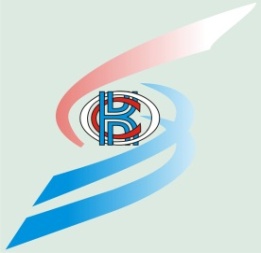 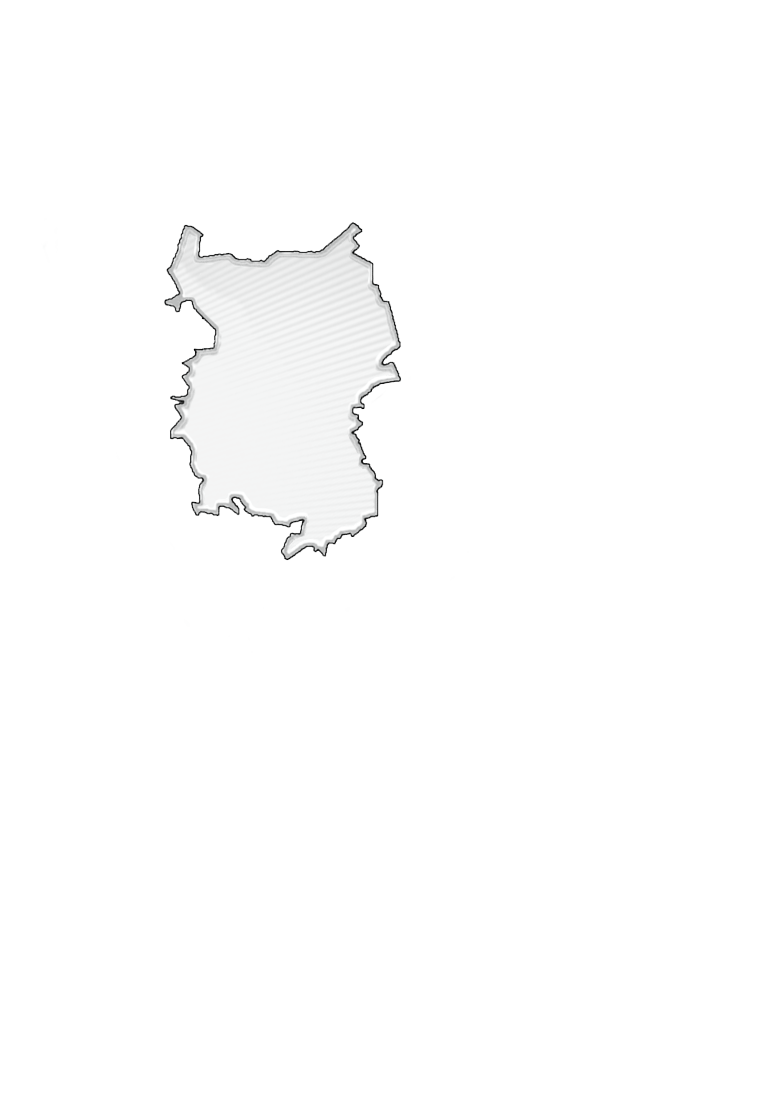 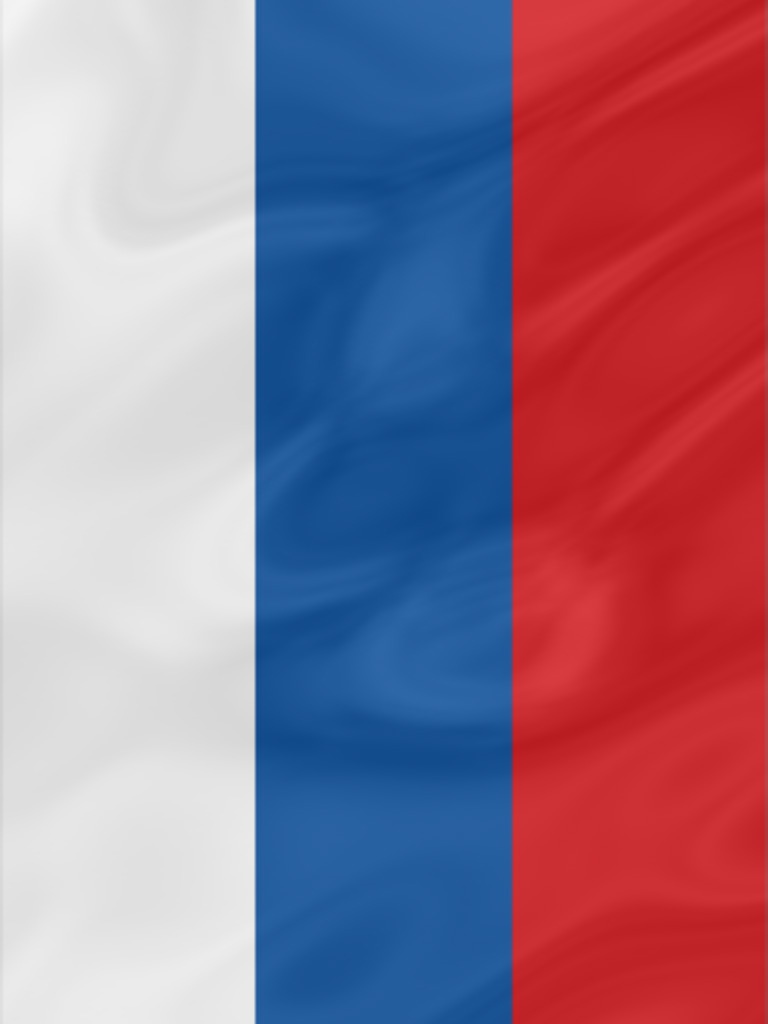 Подготовка издания осуществлялась специалистами Территориального органа Федеральной службы государственной статистики по Омской области.Редакционный Совет:Е.В. Шорина – Председатель редакционного Совета Л.В. Петрова, Н.Д. Фокина, Е.Н. Олейник, Т.В. Прошутинская, Г.А. Дюбина, Л.Н. Иванова, Н.И. Ильина, С.В. Галян, Т.В. Нурманова, Т.В. Опарина, О.Ф. Скворцова, А.В. Цвига, Е.Ю. ЖевановаСоциально-экономическое положение Омской области за январь – август 2020 года: Докл. / Омскстат. – Омск, 2020. – 51 с.В докладе представлена официальная статистическая информация о социально-экономическом положении Омской области в январе – августе 2020 года.Материалы доклада освещают положение основных видов экономической деятельности. Публикуются официальные статистические данные по производству товаров и услуг, строительству, сельскому хозяйству, оптовому и потребительскому рынкам, ценам, финансам, рынку труда, уровню жизни населения, демографической ситуации и другим показателям. Данные по отдельным показателям, по сравнению с опубликованными ранее, уточнены, по ряду показателей являются предварительными.Значения данных, обозначенные «…», по отдельным показателям в разделе «Финансы» не публикуются в целях обеспечения конфиденциальности первичных статистических данных, полученных от организаций, в соответствии с Федеральным законом от 29.11.2007 № 282-ФЗ «Об официальном статистическом учете и системе государственной статистики в Российской Федерации» (п.5 ст.4; ч.1 ст.9).СОКРАЩЕНИЯУсловные обозначения:	-	явление отсутствует;	...	данных не имеется;	0,0	небольшая величина.В отдельных случаях незначительные расхождения итогов от суммы
слагаемых объясняются округлением данных.С О Д Е Р Ж А Н И ЕI. ОСНОВНЫЕ ЭКОНОМИЧЕСКИЕ И СОЦИАЛЬНЫЕ ПОКАЗАТЕЛИ   ОМСКОЙ ОБЛАСТИ	4II. ЭКОНОМИЧЕСКАЯ СИТУАЦИЯ В ОМСКОЙ ОБЛАСТИ	51. Производство товаров и услуг	51.1. Промышленное производство	51.2. Сельское хозяйство	71.3. Строительство	91.4. Транспорт	112. Рынки товаров и услуг	122.1. Розничная торговля	122.2. Рестораны, кафе, бары	142.3. Рынок платных услуг населению	152.4. Оптовая торговля	163. Демография организаций	184. Инвестиции в нефинансовые активы	215. Цены	215.1. Потребительские цены	215.2. Цены производителей	256. Финансы	296.1. Просроченная кредиторская задолженность организаций	29III. СОЦИАЛЬНАЯ СФЕРА	311. Заработная плата	312. Занятость и безработица	343. Заболеваемость	36IV. ДЕМОГРАФИЯ	37Методологический комментарий	39I. ОСНОВНЫЕ ЭКОНОМИЧЕСКИЕ И СОЦИАЛЬНЫЕ ПОКАЗАТЕЛИ ОМСКОЙ ОБЛАСТИ
II. ЭКОНОМИЧЕСКАЯ СИТУАЦИЯ В ОМСКОЙ ОБЛАСТИ1. Производство товаров и услуг1.1. Промышленное производствоИндекс промышленного производства1) в августе 2020 года по сравнению с соответствующим периодом 2019 года составлял 97,5 процента, в январе-августе 2020 года – 97,9 процента. Индекс промышленного производстваИндексы производствапо видам экономической деятельности1.2. Сельское хозяйствоРастениеводствоВ хозяйствах всех категорий (сельскохозяйственные организации, крестьянские (фермерские) хозяйства и индивидуальные предприниматели, хозяйства населения) к концу августа 2020 года, по расчетам, зерновые и зернобобовые культуры1) обмолочены на площади 1068,9 тыс. гектаров или на 52,7 процента их посевов. Производство зерна (в первоначально-оприходованном весе) составляло 1567,5 тыс. тонн.1) Здесь и далее без кукурузы.Уборка зерновых и зернобобовых культур в хозяйствах всех категорийна конец августа1) Процентных пунктов.ЖивотноводствоПоголовье крупного рогатого скота в сельскохозяйственных организациях на конец августа 2020 года, по расчетам, составляло 176,7 тыс. голов (на 5,6% меньше, чем в предыдущем году на соответствующую дату), из него коров – 68,7 тыс. голов (на 4,7% меньше), свиней – 285,7 тыс. голов (на 14,0% меньше), птицы – 5027,7 тыс. голов (на 13,0% меньше).Динамика поголовья скота и птицы 
в сельскохозяйственных организациях в 2020 году(на конец месяца; в процентах к соответствующей дате предыдущего года)Производство молока по сравнению с январем-августом 2019 года, по расчетам, увеличилось на 1,1 процента, скота и птицы на убой (в живом весе) и яиц сократилось на 4,2 процента и 19,4 процента соответственно.Производство основных видов продукции животноводства
в сельскохозяйственных организацияхНадой молока на одну корову в сельскохозяйственных организациях (без субъектов малого предпринимательства) в январе-августе 2020 года составлял 3724 килограмма (в январе-августе 2019 года – 3526 кг.), средняя яйценоскость одной курицы-несушки – 189 штук яиц (в январе-августе 2019 года – 201 штука яиц).По сравнению с январем-августом 2019 года в структуре производства скота и птицы на убой (в живом весе) отмечалось увеличение удельного веса мяса птицы при снижении доли мяса крупного рогатого скота и свиней.Производство основных видов скота и птицы на убой 
(в живом весе) в сельскохозяйственных организациях1.3. СтроительствоСтроительная деятельность. Объем работ, выполненных по виду экономической деятельности «Строительство»1), в августе 2020 года составлял 7541,5 млн. рублей или 66,2 процента2) к соответствующему периоду предыдущего года, в январе-августе 2020 года – 61882,7 млн. рублей или 101,6 процента.Динамика объема работ, выполненных по виду 
экономической деятельности «Строительство»1)1) Включая объем работ, не наблюдаемых прямыми статистическими методами.2) В сопоставимых ценах.3) Данные изменены за счет уточнения респондентами ранее предоставленной оперативной информации.Жилищное строительство. Организациями всех форм собственности и индивидуальными застройщиками1) в январе-августе 2020 года введено в действие 3335 квартир общей площадью 253,1 тыс. кв. метров. Индивидуальными застройщиками введено в действие 793 квартиры общей площадью 118,6 тыс. кв. метров. 
Динамика ввода в действие  
общей площади жилых домовПродолжение1) С учетом жилых домов, построенных на земельных участках, предназначенных для ведения гражданами садоводства.2) Без учета жилых домов, построенных на земельных участках, предназначенных для ведения гражданами садоводства.1.4. Транспорт
Динамика пассажирооборота автомобильного транспорта
1) Без заказных автобусов, включая маршрутные таксомоторы.2) Данные изменены за счет уточнения организациями ранее предоставленной информации.2. Рынки товаров и услуг 1)2.1. Розничная торговляОборот розничной торговли в августе 2020 года составлял 27756,0 млн. рублей, что в сопоставимых ценах соответствует 85,4 процента к соответствующему периоду 2019 года, в январе-августе 2020 года – 213317,7 млн. рублей, или 89,9 процента.Динамика оборота розничной торговлиОборот розничной торговли в январе-августе 2020 года на 98,7 процента формировался торгующими организациями и индивидуальными предпринимателями, осуществляющими деятельность вне рынка, доля розничных рынков и ярмарок соответствовала 1,3 процента (как и в январе-августе 2019 года).Оборот розничной торговли торгующих организаций 
и продажа товаров на розничных рынках и ярмаркахВ январе-августе 2020 года в структуре оборота розничной торговли удельный вес пищевых продуктов, включая напитки, и табачных изделий составлял 47,8 процента, непродовольственных товаров – 52,2 процента (в январе-августе 2019 года – 45,0% и 55,0% соответственно).Динамика оборота розничной торговли 
пищевыми продуктами, включая напитки, и табачными изделиями и непродовольственными товарами2.2. Рестораны, кафе, бары 1)Оборот общественного питания в августе 2020 года составлял 994,2 млн. рублей, что в сопоставимых ценах на 35,7 процента меньше, чем в августе 2019 года и на 4,9 процента больше, чем в июле 2020 года, в январе-августе 2020 года – 8857,1 млн. рублей (на 19,9 % меньше).Динамика оборота общественного питания2.3. Рынок платных услуг населениюОбъем платных услуг, оказанных населению Омской области в январе-августе 2020 года, составлял 58145,6 млн. рублей, что на 17,9 процента меньше, чем в январе-августе 2019 года. Динамика объема платных услуг2.4. Оптовая торговля Оборот оптовой торговли в январе-августе 2020 года составлял 359415,0 млн. рублей, или 104,1 процента к январю-августу 2019 года. На долю субъектов малого предпринимательства приходилось 50,3 процента оборота оптовой торговли.Динамика оборота оптовой торговлиОборот оптовой торговли в январе-августе 2020 года на 79,8 процента формировался организациями оптовой торговли, оборот которых составлял 286985,9 млн. рублей, или 103,1 процента к январю-августу 2019 года. 3. Демография организаций 
В июле 2020 года в Статистический регистр Росстата по Омской 
области поставлено на учет1) 249 организаций, количество снятых с учета2) 
организаций составило 345 единиц. Демография организаций, учтенных в составе Статистического 
регистра Росстата, по видам экономической деятельностиДемография организаций, учтенных в составе 
Статистического регистра Росстата, 
по формам собственности4. Инвестиции в нефинансовые активыДинамика инвестиций в основной капитал1)   5. ЦеныИндексы цен и тарифов1) Уточненные данные.5.1. Потребительские ценыИндекс потребительских цен на товары и услуги в Омской области в
августе 2020 года по сравнению с предыдущим месяцем составил 100,1 процента, в том числе на продовольственные товары – 99,3 процента, непродовольственные товары –100,4 процента, услуги – 100,8 процента.Индексы потребительских цен и тарифов на товары и услугиБазовый индекс потребительских цен (БИПЦ), исключающий изменения цен на отдельные товары, подверженные влиянию факторов, которые носят административный, а также сезонный характер, в августе 2020 года 
составил 100,5 процента, с начала года – 101,8 процента (в августе 2019 г. –100,2%, с начала года – 102,5%).Стоимость фиксированного набора потребительских товаров и услуг для межрегиональных сопоставлений покупательной способности населения по Омской области в августе 2020 года составила 14737,34 рубля и по сравнению с предыдущим месяцем снизилась на 0,6 процента, с начала года – повысилась на 3,8 процента (в августе 2019 г. – снизилась на 0,5%, с начала года – повысилась на 4,3%). Средний уровень цен на продовольственные товары в августе 2020 года снизился на 0,7 процента, с начала года  – повысился на 3,0 процента (в августе 2019 г. – снизился на 0,5%, с начала года – повысился  на 2,2%).Максимальное изменение ценна отдельные продовольственные товарыв августе 2020 годаСтоимость условного (минимального) набора продуктов питания по Омской области в конце августа 2020 года составила 3825,90 рубля и по сравнению с предыдущим месяцем снизилась на 3,8 процента, с начала года – повысилась на 7,8 процента (в августе 2019 г. – снизилась на 2,5%, с начала года – повысилась на 8,4%).Цены на непродовольственные  товары в августе 2020 года повысились  на 0,4 процента, с начала года – на 2,3 процента (в августе 2019 г. –
на 0,1%, с начала года – на 2,0%).Максимальное изменение ценна отдельные непродовольственные товарыв августе 2020 годаПродолжениеЦены и тарифы на услуги в августе 2020 года в среднем повысились
на 0,8 процента, с начала года – на 2,3 процента (в августе 2019 г. – снизились на 0,2%, с начала года – повысились на 5,3%).Максимальное изменение цен (тарифов)
на отдельные услугив августе 2020 годаСредние тарифы на жилищно-коммунальные услугив августе 2020 года5.2. Цены производителейИндекс цен производителей промышленных товаров в августе 2020 года относительно предыдущего месяца составил 98,7 процента, из него 
в добыче полезных ископаемых – 98,3 процента, в обрабатывающих 
производствах – 98,5 процента, в обеспечении электрической энергией, 
газом и паром; кондиционировании воздуха – 101,3 процента, 
в водоснабжении; водоотведении, организации сбора и утилизации отходов, деятельности по ликвидации загрязнений – 100,0 процента.Изменение цен производителей промышленных товаровПродолжениеИндексы цен производителей промышленных товаров
по видам экономической деятельностиПродолжениеИндекс тарифов на грузовые перевозки в среднем по всем видам транспорта в августе 2020 года по сравнению с предыдущим месяцем составил 100,0 процента.Индексы тарифов на грузовые перевозки по видам транспорта6. Финансы6.1. Просроченная кредиторская задолженность организаций1)Кредиторская задолженность на конец июня 2020 года составляла 371809,4 млн. рублей, из нее на просроченную приходилось 1,2 процента 
(на конец июня 2019 г. – 2,5%, на конец мая 2020 г. – 1,3%).Просроченная кредиторская задолженность
по видам экономической деятельности
на конец июня 2020 годаIII. СОЦИАЛЬНАЯ СФЕРА1. Заработная платаСреднемесячная номинальная заработная плата, начисленная работникам за январь-июнь 2020 года, составляла 36516,6 рубля и по сравнению с соответствующим периодом 2019 года увеличилась на 5,5 процента, в июне 2020 года – на 2,4 процента.Динамика среднемесячной номинальной и реальной 
начисленной заработной платыПросроченная задолженность по заработной плате в организациях (без субъектов малого предпринимательства) наблюдаемых видов экономической деятельности на 1 сентября 2020 года составляла 14,0 млн. рублей и увеличилась по сравнению с 1 сентября 2019 года на 0,1 млн. рублей (на 0,8%), по сравнению с 1 августа 2020 года уменьшилась на 0,6 млн. рублей (на 4,1%). Динамика просроченной задолженности по заработной плате 1)Из общей суммы просроченной задолженности по заработной плате на 1 сентября 2020 года 8,2 млн. рублей (58,6%) приходилось на задолженность, образовавшуюся в 2019 году, 4,4 млн. рублей (31,4%) – в 2018 году и ранее.Просроченная задолженность по заработной плате 
по видам экономической деятельностина 1 сентября 2020 года2. Занятость и безработица Численность рабочей силы (по данным выборочного обследования рабочей силы среди населения в возрасте 15 лет и старше) в среднем за май-июль 2020 года составляла 1030,1 тыс. человек. В составе рабочей силы 922,3 тыс. человек были заняты экономической деятельностью и 107,8 тыс. человек не имели занятия, но активно его искали 
(в соответствии с методологией Международной Организации Труда классифицировались как безработные). Численность занятого населения в мае-июле 2020 года уменьшилась по сравнению с соответствующим периодом прошлого года на 32,7 тыс. человек (на 3,4%), численность безработных увеличилась на 47,0 тыс. человек (на 77,4%). Уровень занятости населения в мае-июле 2020 года соответствовал 58,3 процента, уровень безработицы – 10,5 процента.Динамика численности рабочей силы 1) 
(в возрасте 15 лет и старше)Число замещенных рабочих мест работниками списочного состава, совместителями и лицами, выполнявшими работы по договорам гражданско-правового характера, в организациях (без субъектов малого предпринимательства), средняя численность работников которых превышала 15 человек, в июле 2020 года составляло 402,8 тыс. человек, в январе-июле 2020 года – 407,6 тыс. человек.Число замещенных рабочих мест в организацияхБезработица (по данным Министерства труда и социального развития Омской области). Численность незанятых трудовой деятельностью граждан, состоявших на регистрационном учете в государственных учреждениях службы занятости населения, к концу августа 2020 года составляла 64,4 тыс. человек, из них статус безработного имели 55,9 тыс. человек, пособие по безработице получали 53,5 тыс. человек.Динамика численности незанятых трудовой деятельностью граждан, состоявших на учете в государственных учреждениях службы 
занятости населения 3. ЗаболеваемостьЗаболеваемость населения
отдельными инфекционными заболеваниями1)(по данным Территориального управления
Роспотребнадзора по Омской области) (зарегистрировано заболеваний)1) Предоставление данных в соответствии со сроками размещения информации на официальном сайте Росстата.IV. ДЕМОГРАФИЯВ январе-июле 2020 года демографическая ситуация в области характеризовалась следующими данными: Показатели естественного движения населения1)
в январе-июлеВ январе-июне 2020 года миграционная ситуация в области характеризовалась следующими данными: Общие итоги миграциив январе-июнеСведения уточнены.Показатели международной миграциив январе-июнеМетодологический комментарийИндекс производства – относительный показатель, характеризующий изменение масштабов производства в сравниваемых периодах. Различают индивидуальные и сводные индексы производства. Индивидуальные индексы отражают изменение выпуска одного продукта и исчисляются как отношение объемов производства данного вида продукта в натурально-вещественном выражении в сравниваемых периодах. Сводный индекс производства характеризует совокупные изменения  производства всех видов продукции и отражает изменение создаваемой в процессе производства стоимости в результате изменения только физического объема производимой продукции. Для исчисления сводного индекса производства индивидуальные индексы по конкретным видам продукции поэтапно агрегируются в индексы по видам деятельности, подгруппам, группам, подклассам, классам, подразделам и разделам ОКВЭД. Индекс промышленного производства – агрегированный индекс производства по видам экономической деятельности «Добыча полезных ископаемых», «Обрабатывающие производства», «Обеспечение электрической энергией, газом и паром; кондиционирование воздуха», «Водоснабжение; водоотведение, организация сбора и утилизации отходов, деятельность по ликвидации загрязнений».По категории «сельскохозяйственные организации» показаны данные по хозяйственным товариществам, обществам и партнерствам, производственным кооперативам, унитарным предприятиям, подсобным хозяйствам несельскохозяйственных организаций и учреждений.К хозяйствам населения относятся личные подсобные и другие индивидуальные хозяйства граждан в сельских и городских поселениях, а также хозяйства граждан, имеющих земельные участки в садоводческих, огороднических и дачных некоммерческих объединениях. Личные подсобные хозяйства – форма непредпринимательской деятельности по производству и переработке сельскохозяйственной продукции, осуществляемой личным трудом гражданина и членов его семьи в целях удовлетворения личных потребностей на земельном участке, предоставленном или приобретенном для ведения личного подсобного хозяйства. Землепользование хозяйств может состоять из приусадебных и полевых участков.Садоводческое, огородническое или дачное некоммерческое объединение граждан – некоммерческая организация, учрежденная гражданами на добровольных началах для содействия ее членам в решении общих социально-хозяйственных задач ведения садоводства, огородничества и дачного хозяйства. Крестьянское (фермерское) хозяйство – объединение граждан, связанных родством и (или) свойством, имеющих в общей собственности имущество и совместно осуществляющих производственную и иную хозяйственную деятельность (производство, переработку, хранение, транспортировку и реализацию сельскохозяйственной продукции), основанную на их личном участии. Индивидуальный предприниматель по сельскохозяйственной деятельности – гражданин (физическое лицо), занимающийся предпринимательской деятельностью без образования юридического лица с момента его государственной регистрации в соответствии с Гражданским кодексом Российской Федерации и заявивший в Свидетельстве о государственной регистрации виды деятельности, отнесенные согласно Общероссийскому классификатору видов экономической деятельности (ОКВЭД2) к сельскому хозяйству. Данные о поголовье скота, производстве и реализации основных сельскохозяйственных продуктов по всем сельхозпроизводителям определяются: по сельскохозяйственным организациям – на основании сведений форм федерального статистического наблюдения (по субъектам малого предпринимательства – с применением выборочного метода наблюдения); по хозяйствам населения, крестьянским (фермерским) хозяйствам и индивидуальным предпринимателям – по материалам выборочных обследований.Поголовье скота и птицы включает поголовье всех возрастных групп соответствующего вида сельскохозяйственных животных.Производство cкота и птицы на убой (в живом весе) – показатель, характеризующий результат использования скота и птицы для забоя на мясо. Общий объем производства скота и птицы на убой включает как проданные скот и птицу, подлежащие забою, так и забитые в сельскохозяйственных организациях, крестьянских (фермерских) хозяйствах, у индивидуальных предпринимателей и в хозяйствах населения.Производство молока характеризуется фактически надоенным сырым коровьим, козьим и кобыльим молоком, независимо от того, было ли оно реализовано или потреблено в хозяйстве на выпойку молодняка. Молоко, высосанное молодняком при подсосном его содержании, в продукцию не включается и не учитывается при определении средних удоев.При расчете среднего годового надоя молока на одну корову производство молока, полученного от коров молочного стада, делится на их среднее поголовье.Производство яиц включает их сбор от всех видов сельскохозяйственной птицы, в том числе и яйца, пошедшие на воспроизводство птицы (инкубация и др.).Объем выполненных работ по виду деятельности «Строительство» - это работы, выполненные организациями собственными силами по виду деятельности «Строительство» на основании договоров и (или) контрактов, заключаемых с заказчиками. В стоимость этих работ включаются работы по строительству новых объектов, капитальному и текущему ремонту, реконструкции, модернизации жилых и нежилых зданий и инженерных сооружений. Данные приводятся с учетом объемов, выполненных субъектами малого предпринимательства, организациями министерств и ведомств, имеющих воинские подразделения, и объемов скрытой и неформальной деятельности в строительстве.Общая площадь жилых домов состоит из жилой площади и площади подсобных (вспомогательных) помещений в квартирных домах и общежитиях постоянного типа, в домах для инвалидов и престарелых, спальных помещений детских домов и школ-интернатов. К площадям подсобных (вспомогательных) помещений квартир относится площадь кухонь, внутриквартирных коридоров, ванных, душевых, туалетов, кладовых, встроенных шкафов, а также отапливаемых и пригодных для проживания мансард, мезонинов, веранд и террас. В общежитиях к подсобным (вспомогательным) помещениям также относятся помещения культурно-бытового назначения и медицинского обслуживания. Площадь лоджий, балконов, холодных веранд, террас, кладовых включается в общую площадь с установленными понижающими коэффициентами.В данные об общем числе построенных квартир включены квартиры в жилых домах квартирного и гостиничного типа и общежитиях, построенных в городских поселениях и сельской местности организациями всех форм собственности и индивидуальными застройщиками. Пассажирооборот автомобильного транспорта – объем работы автомобильного транспорта по перевозкам пассажиров. Единицей измерения является пассажиро-километр. Определяется суммированием произведений количества пассажиров по каждой позиции перевозки на расстояние перевозки. Оборот розничной торговли – выручка от продажи товаров населению для личного потребления или использования в домашнем хозяйстве за наличный расчет или оплаченных по кредитным карточкам, расчетным чекам банков, по перечислениям со счетов вкладчиков, по поручению физического лица без открытия счета, посредством платежных карт (электронных денег).Стоимость товаров, проданных (отпущенных) отдельным категориям населения со скидкой, или полностью оплаченных органами социальной защиты, включается в оборот розничной торговли в полном объеме. В оборот розничной торговли не включается стоимость товаров, проданных (отпущенных) из розничной торговой сети юридическим лицам (в том числе организациям социальной сферы, спецпотребителям и т.п.) и индивидуальным предпринимателям, и оборот общественного питания.Оборот розничной торговли включает данные как по организациям, для которых эта деятельность является основной, так и по организациям других видов деятельности, осуществляющим продажу товаров населению через собственные торговые заведения. Оборот розничной торговли также включает стоимость товаров, проданных населению индивидуальными предпринимателями и физическими лицами на розничных рынках и ярмарках.Оборот розничной торговли формируется по данным сплошного федерального статистического наблюдения за организациями, не относящимися к субъектам малого предпринимательства, которое проводится с месячной периодичностью, ежеквартальных выборочных обследований малых предприятий розничной торговли (за исключением микропредприятий) и розничных рынков, а также ежегодных выборочных обследований индивидуальных предпринимателей и микропредприятий с распространением полученных данных на генеральную совокупность объектов наблюдения.Оборот розничной торговли приводится в фактических продажных ценах, включающих торговую наценку, налог на добавленную стоимость и аналогичные обязательные платежи.Под торговой сетью, в соответствии с п. 8 статьи 2 Федерального закона от 28 декабря 2009 г. № 381-ФЗ «Об основах государственного регулирования торговой деятельности в Российской Федерации», понимается совокупность двух и более торговых объектов, которые принадлежат на законном основании хозяйствующему субъекту или нескольким хозяйствующим субъектам, входящим в одну группу лиц в соответствии с Федеральным законом «О защите конкуренции», или совокупность двух и более торговых объектов, которые используются под единым коммерческим обозначением или иным средством индивидуализации. Информация по розничным торговым сетям формируется на основе их перечня, составленного органами государственной власти субъектов Российской Федерации.Оборот общественного питания - выручка от продажи собственной кулинарной продукции и покупных товаров без кулинарной обработки населению для потребления, главным образом, на месте, а также организациям и индивидуальным предпринимателям для организации питания различных контингентов населения.В оборот общественного питания включается стоимость кулинарной продукции и покупных товаров, отпущенных: работникам организаций с последующим удержанием из заработной платы; на дом по заказам населению; на рабочие места по заказам организаций и индивидуальных предпринимателей; транспортным организациям в пути следования сухопутного, воздушного, водного транспорта; для обслуживания приемов, банкетов и т. п.; организациями общественного питания организациям социальной сферы (школам, больницам, санаториям, домам престарелых и т.п.) в объеме фактической стоимости питания; по абонементам, талонам и т. п. в объеме фактической стоимости питания; стоимость питания в учебных учреждениях, в том числе представляемого для отдельных категорий учащихся на льготной основе за счет средств бюджета, включается в объеме фактической стоимости питания.Оборот общественного питания включает данные как по организациям, для которых эта деятельность является основной, так и по организациям других видов деятельности, осуществляющим продажу кулинарной продукции и покупных товаров для потребления, главным образом, на месте через собственные заведения общественного питания.Оборот общественного питания формируется по данным сплошного федерального статистического наблюдения за организациями, не относящимися к субъектам малого предпринимательства, которое проводится с месячной периодичностью, ежеквартального выборочного обследования малых предприятий (за исключением микропредприятий), а также ежегодных выборочных обследований индивидуальных предпринимателей и микропредприятий с распространением полученных данных на генеральную совокупность объектов наблюдения.Оборот общественного питания приводится в фактических продажных ценах, включающих наценку общественного питания, налог на добавленную стоимость и аналогичные обязательные платежи.Динамика оборота розничной торговли (общественного питания) определяется путем сопоставления величины оборота в сравниваемых периодах в сопоставимых ценах.В соответствии с требованиями системы национальных счетов оборот розничной торговли и общественного питания организаций досчитываются на объемы деятельности, не наблюдаемой прямыми статистическими методами.Объем платных услуг населению отражает объем потребления гражданами различных видов услуг, оказанных им за плату. Он представляет собой денежный эквивалент объема услуг, оказанных резидентами российской экономики населению Российской Федерации, а также гражданам других государств (нерезидентам), потребляющим те или иные услуги на территории Российской Федерации. Производителями услуг выступают исключительно резиденты российской экономики (юридические лица всех форм собственности, физические лица, осуществляющие предпринимательскую деятельность без образования юридического лица (индивидуальные предприниматели) на территории Российской Федерации, а также нотариусы, занимающиеся частной практикой, и адвокаты, учредившие адвокатские кабинеты, осуществляющие адвокатскую деятельность индивидуально).Этот показатель формируется в соответствии с методологией формирования официальной статистической информации об объеме платных услуг населению на основании данных форм федерального статистического наблюдения и оценки ненаблюдаемой деятельности на рынке услуг.Оборот оптовой торговли – стоимость отгруженных товаров, приобретенных ранее на стороне в целях перепродажи юридическим лицам и индивидуальным предпринимателям для профессионального использования (переработки или дальнейшей продажи). Оборот оптовой торговли приводится в фактических продажных ценах, включающих торговую наценку, налог на добавленную стоимость, акциз, экспортную пошлину, таможенные сборы и аналогичные обязательные платежи. Сумма вознаграждения комиссионеров (поверенных, агентов) отражается по фактической стоимости, включая НДС.Оборот оптовой торговли включает данные по организациям с основным видом экономической деятельности «оптовая торговля, включая торговлю через агентов, кроме торговли автотранспортными средствами и мотоциклами» и по организациям других видов деятельности, осуществляющих оптовую торговлю.Оборот оптовой торговли формируется по данным сплошного федерального статистического наблюдения за организациями (предприятиями), не относящимися к субъектам малого предпринимательства, выборочного обследования малых предприятий оптовой торговли (кроме микропредприятий), которые проводятся с месячной периодичностью, ежеквартальных выборочных обследований малых предприятий всех видов деятельности (кроме микропредприятий), а также ежегодных выборочных обследований микропредприятий и индивидуальных предпринимателей с распространением полученных по выборочным обследованиям данных на генеральную совокупность объектов наблюдения. Кроме того, в соответствии с требованиями системы национальных счетов оборот оптовой торговли досчитывается на объемы скрытой деятельности.Объемы оборота оптовой торговли ежеквартально уточняются по результатам выборочного обследования малых организаций.Статистический регистр Росстата – представляет собой генеральную совокупность объектов федерального статистического наблюдения, в которую включены юридические лица и индивидуальные предприниматели, прошедшие государственную регистрацию на территории Российской Федерации, организации, созданные в установленном законодательством Российской Федерации порядке, другие типы единиц, являющиеся объектами федерального статистического наблюдения. Юридическое лицо – организация, которая имеет обособленное имущество и отвечает им по своим обязательствам, может от своего имени приобретать и осуществлять гражданские права и нести гражданские обязанности, быть истцом и ответчиком в суде. Экономическая деятельность имеет место тогда, когда ресурсы (оборудование, рабочая сила, технологии, сырье, материалы, энергия, информационные ресурсы) объединяются в производственный процесс, имеющий целью производство продукции (оказание услуг). Экономическая деятельность характеризуется затратами на производство, процессом производства и выпуском продукции (оказанием услуг). Распределение учтенных в Статистическом регистре Росстата осуществляется по приоритетному виду экономической деятельности, заявленному хозяйствующим субъектом при обращении в регистрирующий орган.Инвестиции в основной капитал (в части новых и поступивших по импорту основных средств) – затраты на строительство, реконструкцию (включая расширение и модернизацию) объектов, которые приводят к увеличению их первоначальной стоимости, приобретение машин, оборудования, транспортных средств, производственного инвентаря, бухгалтерский учет которых осуществляется в порядке, установленном для учета вложений во внеоборотные активы, на формирование рабочего, продуктивного и племенного стада, насаждение и выращивание многолетних культур и т.д., инвестиции в объекты интеллектуальной собственности: произведение науки, литературы и искусства, программное обеспечение и базы данных для ЭВМ, изобретения, полезные модели, промышленные образцы, селекционные достижения; произведенные нематериальные поисковые затраты.Инвестиции в основной капитал учитываются без налога на добавленную стоимость. Индекс физического объема инвестиций в основной капитал рассчитан в сопоставимых ценах. В качестве сопоставимых цен приняты среднегодовые цены предыдущего года.Индекс потребительских цен на товары и услуги характеризует изменение во времени общего уровня цен на товары и услуги, приобретаемые населением для непроизводственного потребления. Он измеряет отношение стоимости фиксированного набора товаров и услуг в текущем периоде к его стоимости в базисном периоде.Расчет индекса потребительских цен производится ежемесячно на базе статистических данных, полученных в результате наблюдения за уровнем и динамикой цен в регионе по выборочной сети организаций торговли и услуг всех форм собственности, а также в местах реализации товаров и предоставления услуг физическими лицами. В набор товаров и услуг, разработанный для наблюдения за ценами, репрезентативно включено 516 товаров (услуг) - представителей. Отбор товаров и услуг произведен с учетом их относительной важности для потребления населением, представительности с точки зрения отражения динамики цен на однородные товары, устойчивого наличия их в продаже.Стоимость фиксированного набора потребительских товаров и услуг для межрегиональных сопоставлений покупательной способности исчисляется на основе единых объемов потребления, средних цен по России и ее субъектам. Состав набора утверждается правовым актом Росстата и размещается на его официальном сайте. В состав набора включены 83 наименования товаров и услуг, в том числе 30 видов продовольственных товаров, 41 вид непродовольственных товаров и 12 видов услуг. Данные о стоимости набора приведены в расчете на одного человека в месяц.Стоимость условного (минимального) набора продуктов питания отражает межрегиональную дифференциацию уровней потребительских цен на продукты питания, входящие в него. Рассчитывается на основе единых, установленных в целом по Российской Федерации, условных объемов потребления продуктов питания и средних потребительских цен на них по субъектам Российской Федерации. В состав минимального набора продуктов питания включено 33 наименования продовольственных товаров. Данные о стоимости набора приведены в расчете на одного человека в месяц.Базовый индекс потребительских цен (БИПЦ) рассчитывается на основании набора потребительских товаров и услуг, используемого для расчета сводного индекса потребительских цен, за исключением отдельных товарных групп и видов товаров и услуг, цены на которые в основной массе регулируются на федеральном и региональном уровнях, а также в значительной степени подвержены воздействию сезонного фактора.Индекс цен производителей промышленных товаров рассчитывается на основе зарегистрированных цен на товары (услуги) – представители в базовых организациях. Цены производителей представляют собой фактически сложившиеся на момент регистрации цены на произведенные в отчетном периоде товары (оказанные услуги), предназначенные для реализации на внутрироссийский рынок и на экспорт (без косвенных товарных налогов – налога на добавленную стоимость, акциза и других налогов не входящих в себестоимость, без стоимости транспортировки до потребителя).Рассчитанные по товарам (услугам) - представителям индексы цен производителей последовательно агрегируются в индексы цен соответствующих видов, групп, классов, разделов экономической деятельности. В качестве весов используются данные об объеме производства в стоимостном выражении за базисный период.Индекс цен производителей сельскохозяйственной продукции исчисляется на основании регистрации в отобранных для наблюдения сельскохозяйственных организациях цен на основные виды товаров-представителей, реализуемых заготовительным, перерабатывающим организациям, на рынке, через собственную торговую сеть, населению непосредственно с транспортных средств, на ярмарках, биржах, аукционах, организациям, коммерческим структурам и т.п. Цены производителей сельскохозяйственной продукции приводятся с учетом надбавок и скидок за качество реализованной продукции без расходов на транспортировку, экспедирование, погрузку и разгрузку продукции, а также налога на добавленную стоимость.Сводный индекс цен на продукцию (затраты, услуги) инвестиционного назначения отражает общее изменение цен в строительстве объектов различных видов экономической деятельности и рассчитывается как агрегированный показатель из индексов цен производителей на строительную продукцию, приобретения машин и оборудования инвестиционного назначения и на прочую продукцию (затраты, услуги) инвестиционного назначения, взвешенных по доле этих элементов в общем объеме инвестиций в основной капитал.Индекс цен производителей на строительную продукцию формируется из индексов цен на строительно-монтажные работы и на прочие затраты, включенные в сводный сметный расчет строительства, взвешенных по доле этих элементов в общем объеме инвестиций в жилища, здания и сооружения. Расчет индекса цен на строительно-монтажные работы проводится на основе данных формы отчетности о ценах на материалы, детали и конструкции, приобретенные базовыми подрядными организациями, а также на базе технологических моделей, разработанных по видам экономической деятельности с учетом территориальных особенностей строительства.Индексы тарифов на грузовые перевозки характеризуют изменение фактически действующих тарифов на грузовые перевозки за отчетный период без учета изменения за этот период структуры перевезенных грузов по разнообразным признакам: по виду и размеру отправки груза, скорости доставки, расстоянию перевозки, территории перевозки, типу подвижного состава, степени использования его грузоподъемности и др.Сводный индекс тарифов на грузовые перевозки всеми видами транспорта рассчитывается исходя из индексов тарифов на перевозку грузов отдельными видами транспорта (трубопроводным, внутренним водным, автомобильным), взвешенных на объемы доходов от перевозки грузов соответствующими видами транспорта за базисный период. По каждому виду транспорта регистрируются тарифы на услуги-представители. За услугу-представитель принимается перевозка одной тонны массового груза определенным видом транспорта на фиксированное расстояние. Регистрация тарифов осуществляется в выборочной совокупности транспортных организаций.Кредиторская задолженность – задолженность по расчетам с поставщиками и подрядчиками за поступившие материальные ценности, выполненные работы и оказанные услуги, в том числе задолженность, обеспеченная векселями выданными; задолженность по расчетам с дочерними и зависимыми обществами по всем видам операций; с рабочими и служащими по оплате труда, представляющая собой начисленные, но не выплаченные суммы оплаты труда; задолженность по отчислениям на государственное социальное страхование, пенсионное обеспечение и медицинское страхование работников организации, задолженность по всем видам платежей в бюджет и внебюджетные фонды; задолженность организации по платежам по обязательному и добровольному страхованию имущества и работников организации и другим видам страхования, в которых организация является страхователем; авансы полученные, включающие сумму полученных авансов от сторонних организаций по предстоящим расчетам по заключенным договорам, а также штрафы, пени и неустойки, признанные организацией или по которым получены решения суда (арбитражного суда) или другого органа, имеющего в соответствии с законодательством Российской Федерации право на принятие решения об их взыскании, и отнесенные на финансовые результаты организации, непогашенные суммы заемных средств, подлежащие погашению в соответствии с договорами.Просроченная задолженность – задолженность, не погашенная в сроки, установленные договором.Среднемесячная номинальная начисленная заработная плата работников в целом по России и субъектам Российской Федерации рассчитывается делением фонда начисленной заработной платы работников списочного и несписочного состава, а также внешних совместителей на среднесписочную численность работников и на количество месяцев в отчетном периоде.Среднемесячная номинальная начисленная заработная плата работников по видам экономической деятельности рассчитывается делением фонда начисленной заработной платы работников списочного состава и внешних совместителей на среднесписочную численность работников и на количество месяцев в отчетном периоде.В фонд заработной платы включаются начисленные работникам (с учетом налога на доходы физических лиц и других удержаний в соответствии с законодательством Российской Федерации) суммы оплаты труда в денежной и неденежной формах за отработанное и неотработанное время, компенсационные выплаты, связанные с режимом работы и условиями труда, доплаты и надбавки, премии, единовременные поощрительные выплаты, а также оплата питания и проживания, имеющая систематический характер. Суммы включаются независимо от источников их выплаты, статей бюджетов и предоставленных налоговых льгот, независимо от срока их фактической выплаты.Реальная начисленная заработная плата характеризует покупательную способность заработной платы в отчетном периоде в связи с изменением цен на потребительские товары и услуги по сравнению с базисным периодом. Для этого рассчитывается индекс реальной начисленной заработной платы путем деления индекса номинальной начисленной заработной платы на индекс потребительских цен за один и тот же временной период.Просроченной задолженностью по заработной плате считаются фактически начисленные (с учетом налога на доходы физических лиц и других удержаний) работникам суммы заработной платы, но не выплаченные в срок, установленный коллективным договором или договором на расчетно-кассовое обслуживание, заключенным с банком. Число дней задержки считается со следующего дня после истечения этого срока. В сумму просроченной задолженности включаются переходящие остатки задолженности, не погашенные на отчетную дату, и не включается задолженность, приходящаяся на внутримесячные даты (аванс).Рабочая сила – лица в возрасте 15 лет и старше, которые в рассматриваемый период (обследуемую неделю) считаются занятыми или безработными.Занятые – лица в возрасте 15 лет и старше, которые в рассматриваемый период (обследуемую неделю) выполняли любую деятельность (хотя бы один час в неделю), связанную с производством товаров или оказанием услуг за оплату или прибыль. В численность занятых включаются также лица, временно, отсутствовавшие на рабочем месте в течение короткого промежутка времени и сохранившие связь с рабочим местом во время отсутствия.К безработным (в соответствии со стандартами Международной Организации Труда - МОТ) относятся лица в возрасте 15 лет и старше, которые в рассматриваемый период удовлетворяли одновременно следующим критериям:не имели работы (доходного занятия); занимались поиском работы в течение последних четырех недель, используя при этом любые способы;были готовы приступить к работе в течение обследуемой недели. К безработным относятся также лица, которые в рассматриваемый период не имели работы, но договорились о сроке начала работы (в течение двух недель после обследуемой недели) и не продолжали дальнейшего ее поиска; не имели работы, были готовы приступить, но не искали работу, так как ожидали ответа от администрации или работодателя на сделанное ранее обращение. При этом период ожидания ответа не должен превышать один месяц.Обучающиеся, пенсионеры и инвалиды учитываются в качестве безработных, если они не имели работы, занимались поиском работы и были готовы приступить к ней.Уровень участия в рабочей силе – отношение численности населения, входящего в состав рабочей силы определенной возрастной группы к общей численности населения соответствующей возрастной группы, рассчитанное в процентах.Уровень занятости – отношение численности занятого населения определенной возрастной группы к общей численности населения соответствующей возрастной группы, рассчитанное в процентах.Уровень безработицы – отношение численности безработных определенной возрастной группы к численности рабочей силы (занятых и безработных) соответствующей возрастной группы, рассчитанное в процентах. Информация о численности рабочей силы, занятых и общей численности безработных (применительно к стандартам МОТ) подготавливается по материалам выборочных обследований рабочей силы. Обследование проводится с ежемесячной периодичностью (по состоянию на вторую неделю месяца) на основе выборочного метода наблюдения с последующим распространением итогов на всю численность населения обследуемого возраста. В целях повышения репрезентативности данных о численности и составе рабочей силе показатели занятости и безработицы по субъектам Российской Федерации формируются в среднем за три последних месяца. Годовые данные сформированы в среднем за 12 месяце по совокупности двенадцати последовательных выборок.Безработные, зарегистрированные в государственных учреждениях службы занятости населения – трудоспособные граждане, не имеющие работы и заработка (трудового дохода), проживающие на территории Российской Федерации, зарегистрированные в государственных учреждениях службы занятости населения по месту жительства в целях поиска подходящей работы, ищущие работу и готовые приступить к ней.Число замещенных рабочих мест в организациях определяется суммированием среднесписочной численности работников, средней численности внешних совместителей и средней численности работников, выполнявших работы по договорам гражданско-правового характера. Число замещенных рабочих мест определяется без учета внутреннего совместительства.Среднесписочная численность работников за месяц исчисляется путем суммирования списочной численности работников за каждый календарный день месяца, включая праздничные (нерабочие) и выходные дни, и деления полученной суммы на число календарных дней месяца.Расчет среднесписочной численности работников производится на основании ежедневного учета списочной численности работников, которая должна уточняться в соответствии с приказами о приеме, переводе работников на другую работу и прекращении трудового договора (контракта). В списочную численность включаются наемные работники, работавшие по трудовому договору и выполнявшие постоянную, временную или сезонную работу один день и более, а также работавшие собственники организаций, получавшие заработную плату в данной организации. При определении среднесписочной численности работников некоторые работники списочной численности не включаются в среднесписочную численность. К таким работникам относятся:женщины, находившиеся в отпусках по беременности и родам, лица, находившиеся в отпусках в связи с усыновлением новорожденного ребенка непосредственно из родильного дома, а также в дополнительном отпуске по уходу за ребенком;работники, обучающиеся в образовательных учреждениях и находившиеся в дополнительном отпуске без сохранения заработной платы, а также поступающие в образовательные учреждения, находившиеся в отпуске без сохранения заработной платы для сдачи вступительных экзаменов, в соответствии с законодательством Российской Федерации.Сведения о рождениях, смертях, браках и разводах формируются на основе деперсонифицированных данных, ежемесячно поступающих из Федеральной государственной информационной системы «Единый государственный реестр записей актов гражданского состояния» (ФГИС ЕГР ЗАГС) в соответствии с Федеральным законом от 23 июня 2016 г. № 219-ФЗ, постановлением  Правительства Российской Федерации от 29 декабря 2018 г. № 1746. В число родившихся включены только родившиеся живыми.Естественный прирост (убыль) населения – абсолютная величина разности между числами родившихся и умерших за определенный промежуток времени. Его величина может быть как положительной, так и отрицательной. Общие коэффициенты рождаемости и смертности рассчитываются как отношение соответственно числа родившихся живыми и числа умерших за период к среднегодовой численности населения. Исчисляются в промилле (на 1000 человек населения).Коэффициент естественного прироста (убыли) получен как разность общих коэффициентов рождаемости и смертности. Исчисляется в промилле.Общие коэффициенты брачности и разводимости вычисляются как отношение соответственно числа заключенных и расторгнутых браков за период к средней численности населения. Исчисляются в промилле (на 1000 человек населения).Коэффициент младенческой смертности исчисляется как сумма двух составляющих, первая из которых – отношение числа умерших в возрасте до одного года из поколения родившихся в том году, для которого исчисляется коэффициент, к общему числу родившихся в том же году; а вторая – отношение числа умерших в возрасте до одного года из поколения родившихся в предыдущем году, к общему числу родившихся в предыдущем году. Исчисляется в промилле (на 1000 родившихся живыми).Данные о миграции населения формируются по итогам ежемесячной разработки форм федерального статистического наблюдения № 1-ПРИБ «Сведения о прибывших гражданах Российской Федерации», № 1-ВЫБ «Сведения о выбывших гражданах Российской Федерации», 
№ 1-ПРИБ_ИнГр «Сведения о прибывших иностранных гражданах и лицах без гражданства», № 1-ВЫБ_ИнГр «Сведения о выбывших иностранных гражданах и лицах без гражданства», представляемых территориальными подразделениями УМВД России по Омской области. Документы составляются при регистрации или снятии с регистрационного учета населения по месту жительства и при регистрации по месту пребывания на срок 9 месяцев и более. Формирование числа выбывших осуществляется автоматически в процессе электронной обработки данных о миграции населения при перемещениях в пределах Российской Федерации, а также по истечению срока пребывания у мигрантов независимо от места прежнего жительства.Миграционный прирост рассчитывается как разность между числом прибывших на данную территорию и числом выбывших за пределы этой территории за определенный промежуток времени. Его величина может быть как положительной, так и отрицательной (убыль).Общий объем миграции определяется как сумма числа прибывших (прибытий) и числа выбывших (выбытий).Коэффициенты миграции вычисляются аналогично коэффициентам естественного движения населения.СОЦИАЛЬНО-ЭКОНОМИЧЕСКОЕ ПОЛОЖЕНИЕ ОМСКОЙ ОБЛАСТИ ЗА ЯНВАРЬ – АВГУСТ 2020 ГОДАДокладОтветственный за выпуск:Н.И. ИльинаКомпьютерная верстка ОмскстатаЕ.Ю. ЖевановаПри использовании информации ссылка 
на данный источник обязательна.Перепечатке и размножению не подлежит.В соответствии с законодательством Российской Федерации исключительные права на настоящее издание принадлежат Омскстату.----------------------------------------------------- га -гектартыс. -тысяча, тысячи (после цифрового обозначения) ц - центнермлн. -миллион (после цифрового обозначения) т-км -тонно-километрГкал -гигакалорияпасс.- км -пассажиро-километркВт.ч -киловатт - часкв. метр -квадратный метрАвгуст
2020 г.Август
2020 г.
в % к
августу
2019 г.Январь-август
2020 г.Январь-август
2020 г.
в % к
январю-августу
2019 г.Справочноянварь-
август
2019 г. 
в % к 
январю-августу 
2018 г.Индекс промышленного
производства1)-97,5-97,998,7Объем работ, выполненных 
по виду деятельности «Строительство», млн. рублей2)7541,566,261882,7101,6127,6Ввод в действие жилых домов, 
тыс. кв. метров общей площади27,490,4252,8/253,13)82,54)125,3Оборот розничной торговли, 
млн. рублей27756,085,4213317,789,9102,2Объем платных услуг населению, 
млн. рублей8353,890,558145,682,199,9Индекс потребительских цен на 
товары и услуги, %100,15)103,1-102,66)103,17)Индекс цен производителей 
промышленных товаров, %8)98,75)93,3-96,16)96,37)Численность безработных граждан, 
зарегистрированных в государственных учреждениях службы занятости населения, тыс. человек55,99)в 4,9 р.10)28,611)в 2,3 р.100,41) По видам экономической деятельности «Добыча полезных ископаемых», «Обрабатывающие производства», «Обеспечение электрической энергией, газом и паром; кондиционирование воздуха», «Водоснабжение; водоотведение, организация сбора и утилизации отходов, деятельность по ликвидации загрязнений».2) Включая объем работ, не наблюдаемых прямыми статистическими методами.3) С учетом жилых домов, построенных на земельных участках, предназначенных для ведения гражданами садоводства.4) Без учета жилых домов, построенных на земельных участках, предназначенных для ведения гражданами садоводства.5) Август 2020 года в процентах к июлю 2020 года.6) Август 2020 года в процентах к декабрю 2019 года.7) Август 2019 года в процентах к декабрю 2018 года.8) Индекс цен производителей промышленных товаров, реализуемых на внутрироссийский рынок и на экспорт по видам экономической деятельности «Добыча полезных ископаемых», «Обрабатывающие производства», «Обеспечение электрической энергией, газом и паром; кондиционирование воздуха», «Водоснабжение; водоотведение, организация сбора и утилизации отходов, деятельность по ликвидации загрязнений».9) Данные на конец августа 2020 года.10) Данные на конец августа 2020 года в процентах к концу августа 2019 года.11) В среднем за период.1) По видам экономической деятельности «Добыча полезных ископаемых», «Обрабатывающие производства», «Обеспечение электрической энергией, газом и паром; кондиционирование воздуха», «Водоснабжение; водоотведение, организация сбора и утилизации отходов, деятельность по ликвидации загрязнений».2) Включая объем работ, не наблюдаемых прямыми статистическими методами.3) С учетом жилых домов, построенных на земельных участках, предназначенных для ведения гражданами садоводства.4) Без учета жилых домов, построенных на земельных участках, предназначенных для ведения гражданами садоводства.5) Август 2020 года в процентах к июлю 2020 года.6) Август 2020 года в процентах к декабрю 2019 года.7) Август 2019 года в процентах к декабрю 2018 года.8) Индекс цен производителей промышленных товаров, реализуемых на внутрироссийский рынок и на экспорт по видам экономической деятельности «Добыча полезных ископаемых», «Обрабатывающие производства», «Обеспечение электрической энергией, газом и паром; кондиционирование воздуха», «Водоснабжение; водоотведение, организация сбора и утилизации отходов, деятельность по ликвидации загрязнений».9) Данные на конец августа 2020 года.10) Данные на конец августа 2020 года в процентах к концу августа 2019 года.11) В среднем за период.1) По видам экономической деятельности «Добыча полезных ископаемых», «Обрабатывающие производства», «Обеспечение электрической энергией, газом и паром; кондиционирование воздуха», «Водоснабжение; водоотведение, организация сбора и утилизации отходов, деятельность по ликвидации загрязнений».2) Включая объем работ, не наблюдаемых прямыми статистическими методами.3) С учетом жилых домов, построенных на земельных участках, предназначенных для ведения гражданами садоводства.4) Без учета жилых домов, построенных на земельных участках, предназначенных для ведения гражданами садоводства.5) Август 2020 года в процентах к июлю 2020 года.6) Август 2020 года в процентах к декабрю 2019 года.7) Август 2019 года в процентах к декабрю 2018 года.8) Индекс цен производителей промышленных товаров, реализуемых на внутрироссийский рынок и на экспорт по видам экономической деятельности «Добыча полезных ископаемых», «Обрабатывающие производства», «Обеспечение электрической энергией, газом и паром; кондиционирование воздуха», «Водоснабжение; водоотведение, организация сбора и утилизации отходов, деятельность по ликвидации загрязнений».9) Данные на конец августа 2020 года.10) Данные на конец августа 2020 года в процентах к концу августа 2019 года.11) В среднем за период.1) По видам экономической деятельности «Добыча полезных ископаемых», «Обрабатывающие производства», «Обеспечение электрической энергией, газом и паром; кондиционирование воздуха», «Водоснабжение; водоотведение, организация сбора и утилизации отходов, деятельность по ликвидации загрязнений».2) Включая объем работ, не наблюдаемых прямыми статистическими методами.3) С учетом жилых домов, построенных на земельных участках, предназначенных для ведения гражданами садоводства.4) Без учета жилых домов, построенных на земельных участках, предназначенных для ведения гражданами садоводства.5) Август 2020 года в процентах к июлю 2020 года.6) Август 2020 года в процентах к декабрю 2019 года.7) Август 2019 года в процентах к декабрю 2018 года.8) Индекс цен производителей промышленных товаров, реализуемых на внутрироссийский рынок и на экспорт по видам экономической деятельности «Добыча полезных ископаемых», «Обрабатывающие производства», «Обеспечение электрической энергией, газом и паром; кондиционирование воздуха», «Водоснабжение; водоотведение, организация сбора и утилизации отходов, деятельность по ликвидации загрязнений».9) Данные на конец августа 2020 года.10) Данные на конец августа 2020 года в процентах к концу августа 2019 года.11) В среднем за период.1) По видам экономической деятельности «Добыча полезных ископаемых», «Обрабатывающие производства», «Обеспечение электрической энергией, газом и паром; кондиционирование воздуха», «Водоснабжение; водоотведение, организация сбора и утилизации отходов, деятельность по ликвидации загрязнений».2) Включая объем работ, не наблюдаемых прямыми статистическими методами.3) С учетом жилых домов, построенных на земельных участках, предназначенных для ведения гражданами садоводства.4) Без учета жилых домов, построенных на земельных участках, предназначенных для ведения гражданами садоводства.5) Август 2020 года в процентах к июлю 2020 года.6) Август 2020 года в процентах к декабрю 2019 года.7) Август 2019 года в процентах к декабрю 2018 года.8) Индекс цен производителей промышленных товаров, реализуемых на внутрироссийский рынок и на экспорт по видам экономической деятельности «Добыча полезных ископаемых», «Обрабатывающие производства», «Обеспечение электрической энергией, газом и паром; кондиционирование воздуха», «Водоснабжение; водоотведение, организация сбора и утилизации отходов, деятельность по ликвидации загрязнений».9) Данные на конец августа 2020 года.10) Данные на конец августа 2020 года в процентах к концу августа 2019 года.11) В среднем за период.1) По видам экономической деятельности «Добыча полезных ископаемых», «Обрабатывающие производства», «Обеспечение электрической энергией, газом и паром; кондиционирование воздуха», «Водоснабжение; водоотведение, организация сбора и утилизации отходов, деятельность по ликвидации загрязнений».2) Включая объем работ, не наблюдаемых прямыми статистическими методами.3) С учетом жилых домов, построенных на земельных участках, предназначенных для ведения гражданами садоводства.4) Без учета жилых домов, построенных на земельных участках, предназначенных для ведения гражданами садоводства.5) Август 2020 года в процентах к июлю 2020 года.6) Август 2020 года в процентах к декабрю 2019 года.7) Август 2019 года в процентах к декабрю 2018 года.8) Индекс цен производителей промышленных товаров, реализуемых на внутрироссийский рынок и на экспорт по видам экономической деятельности «Добыча полезных ископаемых», «Обрабатывающие производства», «Обеспечение электрической энергией, газом и паром; кондиционирование воздуха», «Водоснабжение; водоотведение, организация сбора и утилизации отходов, деятельность по ликвидации загрязнений».9) Данные на конец августа 2020 года.10) Данные на конец августа 2020 года в процентах к концу августа 2019 года.11) В среднем за период.В % кВ % ксоответствующему периоду 
предыдущего годапредыдущему 
периоду2019 годянварь102,292,3февраль104,895,5март99,3105,1январь-март102,0-апрель97,496,6май100,3107,8июнь96,897,8январь-июнь100,0-июль92,699,3август98,2103,0январь-август98,7-сентябрь91,187,8январь-сентябрь97,9-октябрь97,5111,5ноябрь94,797,7декабрь100,5111,1год99,52)-2020 годянварь100,489,8февраль105,0100,1март104,1104,9I квартал102,997,0апрель98,393,8май81,787,3июнь91,5108,8II квартал91,190,9январь-июнь97,0-июль102,9108,1август97,5100,6январь-август97,9-1) Индекс промышленного производства исчисляется по видам деятельности «Добыча полезных ископаемых», «Обрабатывающие производства», «Обеспечение электрической энергией, газом и паром; кондиционирование воздуха», «Водоснабжение; водоотведение, организация сбора и утилизации отходов, деятельность по ликвидации загрязнений» на основе данных о динамике производства важнейших товаров-представителей (в натуральном или стоимостном выражении). В качестве весов используется структура валовой добавленной стоимости по видам экономической деятельности 2018 базисного года. Данные за 2019 год уточнены по итогам ретроспективного пересчета индексов производства, осуществленного в связи с переходом с отчета за январь 2020 года на новый 2018 базисный год.2) Данные уточнены по результатам годовой отчетности.1) Индекс промышленного производства исчисляется по видам деятельности «Добыча полезных ископаемых», «Обрабатывающие производства», «Обеспечение электрической энергией, газом и паром; кондиционирование воздуха», «Водоснабжение; водоотведение, организация сбора и утилизации отходов, деятельность по ликвидации загрязнений» на основе данных о динамике производства важнейших товаров-представителей (в натуральном или стоимостном выражении). В качестве весов используется структура валовой добавленной стоимости по видам экономической деятельности 2018 базисного года. Данные за 2019 год уточнены по итогам ретроспективного пересчета индексов производства, осуществленного в связи с переходом с отчета за январь 2020 года на новый 2018 базисный год.2) Данные уточнены по результатам годовой отчетности.1) Индекс промышленного производства исчисляется по видам деятельности «Добыча полезных ископаемых», «Обрабатывающие производства», «Обеспечение электрической энергией, газом и паром; кондиционирование воздуха», «Водоснабжение; водоотведение, организация сбора и утилизации отходов, деятельность по ликвидации загрязнений» на основе данных о динамике производства важнейших товаров-представителей (в натуральном или стоимостном выражении). В качестве весов используется структура валовой добавленной стоимости по видам экономической деятельности 2018 базисного года. Данные за 2019 год уточнены по итогам ретроспективного пересчета индексов производства, осуществленного в связи с переходом с отчета за январь 2020 года на новый 2018 базисный год.2) Данные уточнены по результатам годовой отчетности.Август 
2020 г. 
в % к
августу2019 г.Январь-
август
2020 г. в % к 
январю-августу
2019 г.Добыча полезных ископаемых82,672,6Обрабатывающие производства97,498,2из них:производство пищевых продуктов101,299,0производство напитков95,9107,5производство текстильных изделий160,8105,2производство одежды77,7107,1производство кожи и изделий из кожи114,9109,3обработка древесины и производство изделий 
из дерева и пробки, кроме мебели, производство 
изделий из соломки и материалов для плетения61,269,7производство бумаги и бумажных изделий94,993,5деятельность полиграфическая 
и копирование носителей информации163,8149,3производство кокса и нефтепродуктов 92,495,5производство химических веществ 
и химических продуктов97,1102,9производство лекарственных средств и 
материалов, применяемых в медицинских целях100,0128,9производство резиновых и пластмассовых изделий106,293,4производство прочей неметаллической 
минеральной продукции94,2105,5производство металлургическое94,599,1производство готовых металлических изделий, 
кроме машин и оборудования101,5104,3производство компьютеров, электронных 
и оптических изделий136,797,7производство электрического оборудования63,4138,1производство машин и оборудования, 
не включенных в другие группировки106,2112,0производство автотранспортных средств, 
прицепов и полуприцепов94,962,0производство прочих транспортных средств 
и оборудования160,799,1производство мебели86,888,0производство прочих готовых изделий64,781,8ремонт и монтаж машин и оборудования115,3132,1Обеспечение электрической энергией, газом и паром; 
кондиционирование воздуха107,495,2Водоснабжение; водоотведение, организация сбора 
и утилизации отходов, деятельность по ликвидации 
загрязнений97,4106,62020 г.2020 г. к 2019 г.2020 г. к 2019 г.Справочно2019 г.2020 г.+, -%Справочно2019 г.Обмолочено зерновых и зернобобовых культур, тыс. га1068,9622,0в 2,4 р.446,9в % к посевной площади52,729,61)-23,1Намолочено зерна (в первоначально-оприходованном весе) всего, тыс. тонн1567,5808,6в 2,1 р.758,8   с 1 га убранной площади, ц14,7-2,386,517,0из него пшеницы всего, тыс. тонн1005,8743,3в 3,8 р.262,5   с 1 га убранной площади, ц13,9-2,286,316,1Крупный 
рогатый скотиз него 
коровыСвиньиПтицаянварь94,193,988,194,2февраль94,294,390,597,1март93,494,189,994,9апрель93,494,290,698,7май94,495,290,992,4июнь95,494,888,798,9июль94,795,388,897,8август94,495,386,087,0Январь-август
2020 г.Январь-август 
2020 г. в % к 
январю-августу 
2019 г.Справочно
январь-август 2019 г. 
в % к январю-августу 2018 г.Скот и птица на убой (в живом весе), тыс. тонн91,395,895,2Молоко, тыс. тонн236,1101,196,6Яйца, млн. штук409,380,6111,6Январь-август 2020 г.Январь-август 2020 г.Январь-август 2020 г.СправочноСправочнотыс. тоннв % к
январю-августу
2019 г.доля в общем объеме производства скота и птицы на убой, %январь-август 2019 г. в % к январю-августу 2018 г.доля в общем объеме производства за соответствующий период
2019 г., %Скот и птица на убой 
(в живом весе)91,395,8100,095,2100,0из него:крупный рогатый скот13,592,814,791,815,2свиньи41,494,945,4103,845,8птица36,398,039,788,138,8Млн. рублейВ % кВ % кМлн. рублейсоответствующему
периоду предыдущего года2)предыдущему
периоду2)2019 год2019 год2019 год2019 годянварь2227,9116,922,7февраль6728,9в 2,5 р.в 3,0 р.март5689,9113,783,9I квартал14646,7151,952,0апрель5503,7116,095,9май5823,996,7104,2июнь10273,4132,8175,1II квартал21601,0116,7143,4январь-июнь36247,8129,0-июль10330,9126,099,5август10889,6124,6104,2январь-август57468,3127,6-сентябрь12880,2152,0117,4III квартал34100,7134,1153,3январь-сентябрь70348,5131,4-октябрь11954,0112,592,0ноябрь9781,9106,881,3декабрь10309,295,8104,5IV квартал32045,0105,091,8январь-декабрь102393,5122,1-2020 годянварь5371,0в 2,2 р.37,1февраль5207,371,596,2март8902,4144,9170,3I квартал19480,7123,253,0апрель4485,775,850,4май8112,2131,0180,9июнь12465,8115,1154,1II квартал25063,794,3110,8январь-июнь44544,5115,0-июль3)9796,790,778,7август7541,566,276,3январь-август61882,7101,6-Введено общей площади, всегоВведено общей площади, всегоВведено общей площади, всегоиз нее индивидуальными 
застройщикамииз нее индивидуальными 
застройщикамииз нее индивидуальными 
застройщикамииз нее индивидуальными 
застройщикамииз нее индивидуальными 
застройщикамикв. метровв % к соответствующему периоду предыдущего годав % к предыдущему 
периодукв. метровв % к соответствующему периоду предыдущего годав % к соответствующему периоду предыдущего годав % к соответствующему периоду предыдущего годав % к предыдущему 
периодуА123455562019 год2019 год2019 год2019 год2019 год2019 год2019 год2019 год2019 годянварь15962137,311,11596215962160,871,971,9февраль2608089,7163,42318623186161,2145,3145,3март59069в 2,9 р.в 2,3 р.2820628206в 2,8 р.121,7121,7I квартал101111165,140,56735467354196,788,688,6апрель43062144,072,92519525195в 2,1 р.89,389,3май2974983,869,11665916659195,866,166,1июнь3814083,7128,22553825538188,8153,3153,3II квартал110951100,0109,76739267392199,5100,1100,1январь-июнь212062123,1-134746134746198,1--июль64207114,5168,32414824148196,494,694,6август30313185,547,22823328233в 3,1 р.116,9116,9январь-август306582125,3-187127187127в 2,1 р.--сентябрь48346170,9159,53238032380в 2,3 р.114,7114,7III квартал142866141,9128,88476184761в 2,4 р.125,8125,8январь-сентябрь354928130,0-219507219507в 2,1 р.--октябрь42119/421651)82,02)87,21)35879/359251)35879/359251)187,12)110,91)110,91)ноябрь86260/862801)в 2,3 р.2)в 2,0 р.1)29306/293261)29306/293261)157,82)81,61)81,61)декабрь54140/541931)33,72)62,81)29431/294841)29431/294841)76,92)100,51)100,51)IV квартал182519/1826381)73,22)127,81)94616/947351)94616/947351)124,52)111,81)111,81)январь-декабрь537447/5375661)102,92)-314123/3142421)314123/3142421)174,72)--2020 годянварь40672в 2,5 р.77,1142801428089,550,950,9февраль26061/261721)100,42)64,31)17931/180421)17931/180421)77,82)126,31)126,31)март2171836,883,0173781737861,696,396,3I квартал88451/885621)87,52)48,51)49589/497001)49589/497001)73,62)52,51)52,51)апрель2085948,496,03979397915,822,922,9май17997/182301)60,52)87,41)9580/98131)9580/98131)57,52)в 2,5 р.1)в 2,5 р.1)июнь44347116,3в 2,4 р.159451594562,4162,5162,5II квартал83203/834361)75,02)94,21)29504/297371)29504/297371)43,82)59,81)59,81)январь-июнь171654/1719981)80,92)-79093/794371)79093/794371)58,72)--А123456июль5373583,7121,21784273,9111,9август2740090,451,02135575,6119,7январь-август252789/2531331)82,52)-118290/1186341)63,22)-Пассажирооборот 1), Пассажирооборот 1), Пассажирооборот 1), тыс. пасс.-кмв % кв % ктыс. пасс.-кмсоответствующему периоду предыдущего годапредыдущему 
периоду2019 годянварь84719,8102,991,7февраль87057,491,6102,8март99838,594,0114,7I квартал271615,795,893,9апрель101796,5101,3102,0май97930,898,896,2июнь96270,695,698,3II квартал295997,998,6109,0январь-июнь567613,697,2-июль98179,396,5102,0август102444,6101,8104,3январь-август768237,597,7-сентябрь97576,798,495,2III квартал298200,698,9100,7январь-сентябрь865814,297,8-октябрь105151,1101,7107,8ноябрь94526,2100,989,9декабрь93963,3101,899,4IV квартал 289554,3100,097,1год 1155368,598,3-2020 годянварь 82128,996,991,4февраль83910,296,4102,2март83557,283,799,6I квартал249596,391,986,2апрель24441,024,029,3май35702,636,5146,1июнь56596,758,8158,5II квартал116740,339,446,8январь-июнь366336,664,5-июль2)74166,575,5131,0август76184,974,4102,7январь-август516688,067,3-Млн.
рублейВ % кВ % кМлн.
рублейсоответствующему периоду
предыдущего годапредыдущему периоду2019 год2019 год2019 год2019 годянварь26671,3101,481,7февраль26398,8101,698,4март28306,4101,6107,0I квартал81376,5101,589,9апрель28138,3101,399,0май29565,1103,3104,8июнь29728,2101,9100,7II квартал87431,6102,0106,4январь-июнь168808,1101,9-июль30590,6102,9102,9август31379,5103,6102,8январь-август230778,2102,2-сентябрь29988,7103,895,7III квартал91958,8103,2105,5январь-сентябрь260766,9102,4-октябрь30536,3104,8101,5ноябрь30768,7106,6100,5декабрь34393,1103,4111,2IV квартал95698,1104,5103,6год356465,0103,1-2020 год2020 год2020 год2020 годянварь27817,3102,080,6февраль27411,7101,798,1март29234,9100,9106,2I квартал84463,9101,587,2апрель2)22295,376,975,4май2)24628,181,1110,5июнь2)26529,786,3107,2II квартал2)73453,181,586,0январь-июнь2)157917,091,2-июль2)27644,787,3104,1август27756,085,4100,5январь-август213317,789,9-1) В разделе относительные стоимостные показатели приведены в сопоставимой оценке.2) Данные изменены за счет уточнения респондентами ранее предоставленной оперативной информации.1) В разделе относительные стоимостные показатели приведены в сопоставимой оценке.2) Данные изменены за счет уточнения респондентами ранее предоставленной оперативной информации.1) В разделе относительные стоимостные показатели приведены в сопоставимой оценке.2) Данные изменены за счет уточнения респондентами ранее предоставленной оперативной информации.1) В разделе относительные стоимостные показатели приведены в сопоставимой оценке.2) Данные изменены за счет уточнения респондентами ранее предоставленной оперативной информации.1) В разделе относительные стоимостные показатели приведены в сопоставимой оценке.2) Данные изменены за счет уточнения респондентами ранее предоставленной оперативной информации.Август 2020 г.Август 2020 г.Январь-август
2020 г.Январь-август
2020 г.Справочно
январь-август
2019 г. в % к
январю-августу
2018 г.млн.
рублейв % к
августу
2019 г.млн.
рублейв % к
январю-августу
2019 г.Справочно
январь-август
2019 г. в % к
январю-августу
2018 г.Всего27756,085,4213317,789,9102,2в том числе: оборот розничной торговли торгующих организаций и индивидуальных предпринимателей вне рынка и ярмарок27331,285,3210590,989,8101,9продажа товаров на розничных рынках и ярмарках424,891,92726,891,5139,5Пищевые продукты, включая 
напитки, и табачные изделияПищевые продукты, включая 
напитки, и табачные изделияПищевые продукты, включая 
напитки, и табачные изделияНепродовольственные товарыНепродовольственные товарыНепродовольственные товарымлн.
рублейв % кв % кмлн.
рублейв % кв % кмлн.
рублейсоответствующему периоду предыдущего годапредыдущему
периодумлн.
рублейсоответствующему периоду предыдущего годапредыдущему 
периодуА1234562019 год2019 год2019 год2019 год2019 год2019 год2019 год2019 годянварь12418,5101,282,214252,8101,581,381,3февраль12463,0101,599,313935,8101,797,697,6март12975,2101,4104,015331,2101,8109,6109,6I квартал37856,7101,494,643519,8101,786,586,5апрель12942,4101,199,115195,9101,499,099,0ПродолжениеПродолжениеПродолжениеПродолжениеПродолжениеПродолжениеПродолжениеПродолжениеА123456май13379,7103,3102,716185,4103,3106,5106,5июнь13318,0103,0100,016410,2101,0101,4101,4II квартал39640,1102,5103,347791,5101,9109,4109,4январь-июнь77496,8101,9-91311,3101,8--июль13621,1103,7102,716969,5102,3103,1103,1август12690,9101,093,718688,6105,4110,1110,1январь-август103808,8102,0-126969,4102,4--сентябрь12355,4101,198,017633,3105,894,094,0III квартал38667,4102,098,653291,4104,5111,0111,0январь-сентябрь116164,2101,9-144602,7102,8--октябрь12651,0102,2101,917885,3106,6101,2101,2ноябрь12875,6103,6101,617893,1108,799,899,8декабрь15723,8101,9120,818669,3104,6104,4104,4IV квартал41250,4102,5106,454447,7106,6101,5101,5год157414,6102,1-199050,4103,8--2020 год2020 год2020 год2020 год2020 год2020 год2020 год2020 годянварь13150,8103,083,114666,5101,078,578,5февраль13147,8103,099,314263,9100,597,297,2март14185,2106,2107,315049,796,4105,1105,1I квартал40483,8104,196,243980,199,280,580,5апрель1)11830,087,982,010465,367,569,369,3май1)12357,989,7104,812270,274,0116,9116,9июнь1)12406,089,499,714123,783,8114,7114,7II квартал1)36593,989,088,336859,275,383,083,0январь-июнь1)77077,796,4-80839,386,7--июль1)12667,089,0102,214977,786,0105,8105,8август12253,292,697,415502,880,6103,2103,2январь-август101997,995,0-111319,885,7--1)Данные изменены за счет уточнения респондентами ранее предоставленной оперативной информации.1)Данные изменены за счет уточнения респондентами ранее предоставленной оперативной информации.1)Данные изменены за счет уточнения респондентами ранее предоставленной оперативной информации.1)Данные изменены за счет уточнения респондентами ранее предоставленной оперативной информации.1)Данные изменены за счет уточнения респондентами ранее предоставленной оперативной информации.1)Данные изменены за счет уточнения респондентами ранее предоставленной оперативной информации.1)Данные изменены за счет уточнения респондентами ранее предоставленной оперативной информации.Млн.
рублейВ % кВ % кМлн.
рублейсоответствующему периоду
предыдущего годапредыдущему периодуА1232019 год2019 год2019 год2019 годянварь1231,5104,398,6февраль1177,2104,195,9март1280,1105,9108,0I квартал3688,8104,899,6апрель1307,9107,6101,1ПродолжениеПродолжениеПродолжениеПродолжениеА123май1407,1113,2107,7июнь1428,9112,4101,7II квартал4143,9111,1110,8январь-июнь7832,7108,1-июль1472,4113,7101,7август1533,5116,4103,7январь-август10838,6109,9-сентябрь1476,5116,396,4III квартал4482,4115,5106,6январь-сентябрь12315,1110,7-октябрь1516,7118,4102,3ноябрь1526,6121,0100,1декабрь1546,8119,0101,2IV квартал4590,1119,5101,5год16905,2112,9-2020 год2020 год2020 год2020 годянварь1484,7117,597,4февраль1477,6123,3100,7март1456,8111,097,2I квартал4419,1117,197,7апрель2)808,660,555,1май2)824,456,9101,3июнь2)872,258,9105,2II квартал2)2505,258,855,6январь-июнь2)6924,386,2-июль2)938,663,5109,6август994,264,3104,9январь-август8857,180,1-1) В разделе относительные стоимостные показатели приведены в сопоставимой оценке.2) Данные изменены за счет уточнения респондентами ранее предоставленной оперативной информации.1) В разделе относительные стоимостные показатели приведены в сопоставимой оценке.2) Данные изменены за счет уточнения респондентами ранее предоставленной оперативной информации.1) В разделе относительные стоимостные показатели приведены в сопоставимой оценке.2) Данные изменены за счет уточнения респондентами ранее предоставленной оперативной информации.1) В разделе относительные стоимостные показатели приведены в сопоставимой оценке.2) Данные изменены за счет уточнения респондентами ранее предоставленной оперативной информации.Объем платных услугОбъем платных услугОбъем платных услугиз него объем бытовых услугиз него объем бытовых услугиз него объем бытовых услугмлн.
рублейв % кв % кмлн.
рублейв % кв % кмлн.
рублейсоответствующему 
периоду 
предыдущего годапредыдущему 
периодумлн.
рублейсоответствующему 
периоду 
предыдущего годапредыдущему
периодуА1234562019 годянварь7953,198,682,5944,8101,279,0февраль8083,6100,4101,51004,2102,6105,8март8470,998,1103,11097,2101,4109,0ПродолжениеПродолжениеПродолжениеПродолжениеПродолжениеПродолжениеПродолжениеА123456I квартал24507,698,990,33046,2101,788,9апрель8631,0101,9102,31128,4101,4102,7май 8659,699,0100,01140,598,8100,8июнь 9138,299,7102,81163,3102,1101,8II квартал26428,8100,2106,93432,2100,7112,0январь-июнь50936,499,5-6478,4101,2-июль 9251,0100,899,51157,598,499,4август 9101,2102,098,91156,098,699,9январь-август69288,699,9-8791,9100,5-сентябрь 8924,3102,7100,21159,895,699,1III квартал 27276,5101,8101,53473,397,4100,5январь-сентябрь78212,9100,2-9951,799,9-октябрь 9277,0103,5104,21211,4101,2104,1ноябрь 9385,3102,2101,31168,9102,196,4декабрь 9736,897,3102,81257,4102,0107,5IV квартал28399,1100,9104,83637,7101,8103,6год 106612,0100,5-13589,4100,3-2020 годянварь8172,299,584,5981,8100,877,9февраль 8328,199,4101,71006,697,3102,4март 8470,397,0101,71091,196,6108,3I квартал 24970,698,987,53079,598,384,4апрель 5242,558,761,8334,128,630,6май 5660,863,3107,5696,258,9в 2,1 р.июнь 6833,974,1121,3943,078,5135,3II квартал 17737,265,670,81973,355,663,6январь-июнь42707,881,6-5052,875,7-июль 1)7084,076,3102,5972,081,2102,8август 8353,890,5116,41147,996,1118,1январь-август58145,682,1-7172,779,1-1) Данные изменены за счет уточнения респондентами ранее предоставленной информации.1) Данные изменены за счет уточнения респондентами ранее предоставленной информации.1) Данные изменены за счет уточнения респондентами ранее предоставленной информации.1) Данные изменены за счет уточнения респондентами ранее предоставленной информации.1) Данные изменены за счет уточнения респондентами ранее предоставленной информации.1) Данные изменены за счет уточнения респондентами ранее предоставленной информации.1) Данные изменены за счет уточнения респондентами ранее предоставленной информации.Оборот оптовой торговлиОборот оптовой торговлиОборот оптовой торговлииз него оборот оптовой торговли 
организаций оптовой торговли из него оборот оптовой торговли 
организаций оптовой торговли из него оборот оптовой торговли 
организаций оптовой торговли млн.
рублейв % кв % кмлн.
рублейв % кв % кмлн.
рублейсоответствующему 
периоду 
предыдущего годапредыдущему 
периодумлн.
рублейсоответствующему 
периоду 
предыдущего годапредыдущему
периоду2019 год2019 год2019 год2019 год2019 год2019 год2019 годянварь33788,297,170,226634,291,169,3февраль35948,396,7106,928554,592,1107,8март42226,0101,3117,833623,595,9118,1I квартал111962,598,581,188812,293,280,8апрель43586,5104,0103,235512,0100,5105,6май43731,4102,8100,235265,598,799,1июнь44357,2101,3101,336391,7101,3103,0II квартал131675,1102,7117,8107169,2100,2120,9январь-июнь243637,6100,8-195981,496,9-июль44766,8103,2100,736489,2102,4100,0август47055,8106,9105,338144,6106,1104,7январь-август335460,2102,0-270615,298,9-сентябрь45880,2106,797,237363,1108,997,7III квартал137702,8105,6104,2111996,9105,7104,1январь-сентябрь381340,4102,5-307978,3100,0-октябрь46149,198,7100,237379,3101,099,6ноябрь43993,498,894,434720,897,691,9декабрь47384,797,2107,737681,596,8108,5IV квартал137527,297,798,2109781,697,996,3год518867,6101,6-417759,999,9-2020 годянварь37332,2107,779,330200,0110,580,7февраль42147,3113,7112,933562,6114,0111,1март48771,8110,4114,439199,8111,4115,5I квартал128251,3110,693,2102962,4112,093,8апрель 1)43796,997,389,235427,196,689,7май 1)43777,097,8100,334606,695,998,0июнь 1)46960,7101,5105,937637,399,1107,4II квартал 1)134534,699,0103,2107671,097,3102,8январь-июнь 1)262785,9105,1-210633,4104,7-июль 1)48539,1103,9102,638006,499,8100,2август48090,098,099,438346,196,4101,2январь-август359415,0104,1-286985,9103,1-1) Данные изменены за счет уточнения респондентами ранее предоставленной оперативной информации.1) Данные изменены за счет уточнения респондентами ранее предоставленной оперативной информации.1) Данные изменены за счет уточнения респондентами ранее предоставленной оперативной информации.1) Данные изменены за счет уточнения респондентами ранее предоставленной оперативной информации.1) Данные изменены за счет уточнения респондентами ранее предоставленной оперативной информации.1) Данные изменены за счет уточнения респондентами ранее предоставленной оперативной информации.1) Данные изменены за счет уточнения респондентами ранее предоставленной оперативной информации.(единиц)(единиц)(единиц)(единиц)(единиц)Поставлены на учетПоставлены на учетСняты с учетаСняты с учетаиюльянварь-
июльиюльянварь-
июльА1234Всего 24917743452911в том числе:сельское, лесное хозяйство, охота, 
рыболовство, рыбоводство519134добыча полезных ископаемых--14в том числе:добыча угля----добыча сырой нефти и природного газа---1добыча металлических руд----добыча прочих полезных ископаемых---1предоставление услуг в области 
добычи полезных ископаемых--12обрабатывающие производства1210822199в том числе:производство пищевых продуктов216332производство напитков-312производство табачных изделий---1производство текстильных изделий-2-3производство одежды-6114производство кожи и изделий из кожи---1обработка древесины и производство 
изделий из дерева и пробки, кроме 
мебели, производство изделий из 
соломки и материалов для плетения14221производство бумаги и бумажных 
изделий-1-2деятельность полиграфическая и 
копирование носителей информации-1-8производство кокса и нефтепродуктов----производство химических веществ и химических продуктов-1151) Юридические лица, вновь созданные или изменившие адрес местонахождения на 
территорию Омской области.2)  Юридические лица, официально ликвидированные или изменившие адрес местонахождения на территорию другого субъекта Российской Федерации.1) Юридические лица, вновь созданные или изменившие адрес местонахождения на 
территорию Омской области.2)  Юридические лица, официально ликвидированные или изменившие адрес местонахождения на территорию другого субъекта Российской Федерации.1) Юридические лица, вновь созданные или изменившие адрес местонахождения на 
территорию Омской области.2)  Юридические лица, официально ликвидированные или изменившие адрес местонахождения на территорию другого субъекта Российской Федерации.1) Юридические лица, вновь созданные или изменившие адрес местонахождения на 
территорию Омской области.2)  Юридические лица, официально ликвидированные или изменившие адрес местонахождения на территорию другого субъекта Российской Федерации.1) Юридические лица, вновь созданные или изменившие адрес местонахождения на 
территорию Омской области.2)  Юридические лица, официально ликвидированные или изменившие адрес местонахождения на территорию другого субъекта Российской Федерации.ПродолжениеПродолжениеПродолжениеПродолжениеПродолжениеА1234производство лекарственных средств и материалов, применяемых в медицинских целях----производство резиновых и 
пластмассовых изделий-5213производство прочей неметаллической 
минеральной продукции15116производство металлургическое-113производство готовых металлических 
изделий, кроме машин и оборудования327223производство компьютеров, 
электронных и оптических изделий22-2производство электрического 
оборудования1214производство машин и оборудования, 
не включенных в другие группировки-229производство автотранспортных средств, прицепов и полуприцепов----производство прочих транспортных средств и оборудования-1--производство мебели-16214производство прочих готовых изделий22-3ремонт и монтаж машин и 
оборудования-11323обеспечение электрической энергией, газом и паром; кондиционирование воздуха1818водоснабжение; водоотведение,
организация сбора и утилизации 
отходов, деятельность по ликвидации загрязнений312312строительство5948873510торговля оптовая и розничная; 
ремонт автотранспортных средств и 
мотоциклов815681291187в том числе:торговля оптовая и розничная
автотранспортными средствами и
мотоциклами и их ремонт5477110торговля оптовая, кроме оптовой 
торговли автотранспортными средствами и мотоциклами6843090861торговля розничная, кроме торговли 
автотранспортными средствами и мотоциклами89132216транспортировка и хранение1210314143деятельность гостиниц и предприятий 
общественного питания4321448деятельность в области информации 
и связи745761деятельность финансовая и страховая215333ОкончаниеОкончаниеОкончаниеОкончаниеОкончаниеА1234деятельность по операциям с
недвижимым имуществом85216137деятельность профессиональная, научная и техническая2416122241деятельность административная и
сопутствующие дополнительные 
услуги127412112государственное управление и
обеспечение военной безопасности;
социальное обеспечение11-15образование310125деятельность в области 
здравоохранения и социальных услуг114218деятельность в области культуры, спорта, организации досуга и 
развлечений213320предоставление прочих видов услуг115021104(единиц)(единиц)(единиц)(единиц)(единиц)(единиц)Поставлены на учетПоставлены на учетСняты с учетаСняты с учетаиюльянварь-
июльиюльянварь-
июльВсего24917743452911в том числе по формам собственности:российская 24917653382861в том числе:государственная 12113в том числе:федеральная 11-10субъектов федерации-113муниципальная -4421частная 24117303242776российских граждан, постоянно 
проживающих за границей ---3потребительской кооперации---1общественных и религиозных
организаций (объединений)627635смешанная российская12312иностранная -7537совместная российская и иностранная-2213Млн. рублейВ % ксоответствующему периоду 
предыдущего года 2)2019 год2019 год2019 годянварь-март21988,9146,4январь-июнь64205,1167,6январь-сентябрь127632,1169,5январь-декабрь172195,2130,62020 год2020 год2020 годянварь-март41300,1173,7январь-июнь88886,4127,51) По полному кругу организаций, включая досчеты на инвестиции, не наблюдаемые прямыми статистическими методами.2) В сопоставимых ценах.1) По полному кругу организаций, включая досчеты на инвестиции, не наблюдаемые прямыми статистическими методами.2) В сопоставимых ценах.1) По полному кругу организаций, включая досчеты на инвестиции, не наблюдаемые прямыми статистическими методами.2) В сопоставимых ценах.
(на конец периода; в процентах)
(на конец периода; в процентах)
(на конец периода; в процентах)
(на конец периода; в процентах)
(на конец периода; в процентах)К предыдущему 
месяцуК предыдущему 
месяцуАвгуст2020 г.к декабрю2019 г.Справочно август2019 г.к декабрю2018 г.июль 2020 г.август 2020 г.Август2020 г.к декабрю2019 г.Справочно август2019 г.к декабрю2018 г.Индекс потребительских цен100,3100,1102,6103,1Индекс цен производителей
промышленных товароввсего101,498,796,196,3реализуемых на внутрироссийский
рынок 99,798,4100,797,7Индекс тарифов на грузовые перевозки100,0100,0103,1103,6Сводный индекс цен на продукцию 
(затраты, услуги) инвестиционного 
назначения101,1101,5106,6105,61)Индекс цен производителей 
сельскохозяйственной продукции101,099,9100,098,9(на конец периода; в процентах к предыдущему периоду)(на конец периода; в процентах к предыдущему периоду)(на конец периода; в процентах к предыдущему периоду)(на конец периода; в процентах к предыдущему периоду)(на конец периода; в процентах к предыдущему периоду)(на конец периода; в процентах к предыдущему периоду)Все товары и услугив том числев том числев том числеВсе товары и услугипродовольственные товарынепродовольственные товарыуслуги2019 г.2019 г.2019 г.2019 г.2019 г.2019 г.январьянварь101,2101,1100,8101,8февральфевраль100,5101,0100,2100,3мартмарт100,4100,1100,4100,9апрельапрель100,2100,8100,199,7маймай100,3100,6100,1100,2июньиюнь100,299,5100,0101,3июльиюль100,399,7100,4101,2августавгуст99,899,5100,199,8сентябрьсентябрь99,699,3100,499,1октябрьоктябрь100,2100,5100,399,8ноябрьноябрь100,2100,2100,3100,0декабрьдекабрь100,6100,9100,1100,6декабрь 2019 г.к декабрю 2018 г.декабрь 2019 г.к декабрю 2018 г.103,6103,0103,1104,72020 г.2020 г.2020 г.2020 г.2020 г.январь100,1100,5100,199,6февраль100,5100,6100,1101,0март100,3100,6100,499,6апрель100,8101,7100,4100,0май100,199,7100,3100,6июнь100,3100,7100,499,7июль100,399,8100,3101,0август100,199,3100,4100,8август 2020 г.к декабрю 2019 г.102,6103,0102,3102,3(на конец периода; в процентах к декабрю 2019 г.)(на конец периода; в процентах к декабрю 2019 г.)(на конец периода; в процентах к декабрю 2019 г.)(на конец периода; в процентах к декабрю 2019 г.)Индекс цен в среднем
по группеМаксимальное 
изменение цен внутри группыМаксимальное 
изменение цен внутри группыИндекс цен в среднем
по группетоварыиндекс ценХлеб и хлебобулочные 
изделия102,0Булочные изделия сдобные из 
муки высшего сорта штучные104,2Мясо и птица100,8Мясо индейки104,3Рыба и морепродукты97,4Рыба мороженная разделанная93,0Масло и жиры103,5Масло подсолнечное108,1Молоко и молочная 
продукция101,3Молоко сгущенное с сахаром107,1Крупа и бобовые119,1Крупа гречневая-ядрица138,1Макаронные изделия 113,4Макаронные изделия 
из пшеничной муки высшего сорта113,8Плодоовощная 
продукция, включая 
картофель 104,7Морковьв 2,1 р.Алкогольные напитки102,7Вино виноградное столовое (сухое, полусухое, полусладкое)106,6Сахар132,4--Яйца97,8--(на конец периода; в процентах к декабрю 2019 г.)(на конец периода; в процентах к декабрю 2019 г.)(на конец периода; в процентах к декабрю 2019 г.)(на конец периода; в процентах к декабрю 2019 г.)Индекс цен в среднем
по группеМаксимальное 
изменение цен внутри группыМаксимальное 
изменение цен внутри группыИндекс цен в среднем
по группетоварыиндекс ценА123Ткани100,8Ткани хлопчатобумажные бельевые106,4Одежда и белье100,3Одеяло стеганое107,4Обувь 100,2Кроссовые туфли для взрослых с верхом из искусственной кожи106,6А123Моющие и чистящие средства100,8Мыло хозяйственное105,2Табачные изделия105,8Сигареты с фильтром отечественные106,6Мебель 101,9Стол рабочий кухонный106,2Электротовары и другие 
бытовые приборы104,0Машина стиральная автоматическая108,5Телерадиотовары103,3Флеш-накопитель USB110,9Медикаменты 105,5Линекс123,6Строительные материалы 103,8Еврошифер110,9Бензин автомобильный101,5Бензин автомобильный марки АИ-95102,1Топливо106,7Дрова110,5(на конец периода; в процентах к декабрю 2019 г.)(на конец периода; в процентах к декабрю 2019 г.)(на конец периода; в процентах к декабрю 2019 г.)(на конец периода; в процентах к декабрю 2019 г.)Индекс цен
(тарифов)
в среднем
по группеМаксимальное 
изменение цен (тарифов) внутри группыМаксимальное 
изменение цен (тарифов) внутри группыИндекс цен
(тарифов)
в среднем
по группеуслугииндекс цен
(тарифов)Жилищно-коммунальные услуги104,6Наем жилых помещений в государственном и муниципальном жилищных фондах111,1Медицинские услуги100,8Лечебный массаж104,4Услуги пассажирского
транспорта101,1Проезд в плацкартном вагоне скорого фирменного поезда дальнего следования123,3Услуги связи102,5Абонентская плата за телевизионную антенну103,9Услуги организаций культуры100,9Музеи и выставки105,2Санаторно - оздоровительные 
услуги98,5Санаторий97,2Услуги образования100,4Обучение в негосударственных общеобразовательных 
организациях102,6Бытовые услуги101,6Ремонт брюк из всех видов тканей105,5Услуги дошкольного воспитания101,9Дополнительные занятия для детей дошкольного возраста103,7РублейВ % к декабрю 2019 г.Оплата жилья в домах государственного 
и муниципального жилищных фондов, м2 общей площади 32,36105,1Содержание и ремонт жилья для граждан -
собственников жилья в результате приватизации, граждан – собственников жилых помещений 
по иным основаниям, м2 общей площади21,77107,8Услуги по организации и выполнению работ по эксплуатации домов ЖК, ЖСК, ТСЖ, м2 общей площади21,30110,9Водоснабжение холодное, м331,70105,2Водоотведение, м331,41105,7Водоснабжение горячее, м3123,46106,3Отопление, Гкал 1952,40105,1Газ сетевой, месяц с человека126,95103,2Газ сетевой, м38,64103,3Газ сжиженный, месяц с человека326,83105,0Газ сжиженный, м397,09105,0Электроэнергия в квартирах без электроплит, 100 кВт.ч426,00104,9		(на конец периода; в процентах к предыдущему периоду)		(на конец периода; в процентах к предыдущему периоду)		(на конец периода; в процентах к предыдущему периоду)		(на конец периода; в процентах к предыдущему периоду)		(на конец периода; в процентах к предыдущему периоду)		(на конец периода; в процентах к предыдущему периоду)Всегов том числе по видам экономической деятельностив том числе по видам экономической деятельностив том числе по видам экономической деятельностив том числе по видам экономической деятельностиВсегодобыча полезных ископаемыхобрабатывающие производстваобеспечение электрической энергией, газом и паром; кондиционирование воздухаводоснабжение; водоотведение, организация сбора и утилизации 
отходов, деятельность по ликвидации загрязненийА123452019 г.2019 г.2019 г.2019 г.2019 г.январь94,187,693,997,898,6февраль98,7125,798,5101,5100,0А12345март101,0110,8101,0100,5100,0апрель102,6100,9102,7100,1100,0май106,4110,0106,8100,4100,0июнь96,697,496,499,7100,0июль100,281,399,7110,5102,7август97,1104,596,8100,6100,0сентябрь102,296,7102,499,4100,0октябрь100,7102,2100,7100,7100,0ноябрь96,394,296,0100,0100,0декабрь97,7110,497,599,2100,0декабрь 2019 г.к декабрю 2018 г.93,1115,392,0110,2101,32020 г.2020 г.2020 г.2020 г.2020 г.2020 г.январь100,599,8100,699,499,5февраль99,895,999,999,0100,0март100,189,0100,2100,4100,0апрель82,246,380,999,5100,0май104,142,6104,6100,4100,0июнь111,7392,4112,699,4100,0июль101,4136,0101,2101,0105,1август98,798,398,5101,3100,0август 2020 г.к декабрю 2019 г.96,188,095,7100,3104,6(на конец периода; в процентах)(на конец периода; в процентах)(на конец периода; в процентах)(на конец периода; в процентах)(на конец периода; в процентах)(на конец периода; в процентах)(на конец периода; в процентах)ВсегоВсегоВсегов том числе
на внутрироссийский
рынокв том числе
на внутрироссийский
рынокв том числе
на внутрироссийский
рынокавгуставгуставгуставгуставгуставгустк июлю2020 г.к декабрю2019 г.справочноавгуст 
2019 г.к декабрю2018 г.к 
июлю2020 г.к декабрю2019 г.справочноавгуст
2019 г.к декабрю2018 г.А123456Добыча полезных ископаемых 98,388,0112,198,388,0112,1Обрабатывающие производства98,595,795,398,2100,896,6из них:производство пищевых продуктов100,5102,4102,4100,5102,4102,4производство напитков100,099,6111,2100,099,7111,3производство текстильных 
изделий100,0100,2104,2100,0100,2104,2производство одежды101,5107,0102,2101,5107,0102,2производство кожи и изделий 
из кожи 100,0100,0100,0100,0100,0100,0обработка древесины и производство изделий из дерева и пробки, кроме мебели, производство 
изделий из соломки и материалов для плетения97,2122,885,597,2122,885,5А123456производство бумаги и бумажных
изделий100,894,1102,5100,894,1102,5деятельность полиграфическая и копирование носителей информации100,0100,5105,7100,0100,5105,7производство химических веществ и химических продуктов114,385,691,9113,882,595,6производство лекарственных средств и материалов, применяемых в медицинских целях100,0100,0104,9100,0100,0104,9производство резиновых 
и пластмассовых изделий99,699,4100,399,699,4100,3производство прочей неметаллической минеральной продукции 99,9103,4104,499,9103,4104,4производство металлургическое100,0101,6103,3100,0101,6103,3производство готовых металлических изделий, кроме машин и оборудования100,4103,7108,0100,4103,7108,0производство компьютеров, электронных и оптических изделий100,2103,4104,8100,2103,4104,8производство машин и оборудования, не включенных в другие группировки100,0101,8100,0100,0101,1100,0производство автотранспортных средств, прицепов и полуприцепов100,0105,9102,5100,0105,9102,5производство мебели100,3104,4105,1100,3104,4105,1производство прочих готовых 
изделий100,0109,3100,1100,0109,3100,1Обеспечение электрической энергией, газом и паром; кондиционирование воздуха101,3100,3111,0101,3100,3111,0в том числе:производство, передача и распределение электроэнергии103,0104,1102,4103,0104,1102,4производство и распределение 
газообразного топлива100,3103,1101,7100,3103,1101,7производство, передача и распределение пара и горячей воды; кондиционирование воздуха100,097,4119,5100,097,4119,5Водоснабжение; водоотведение, организация сбора и утилизации отходов, деятельность по ликвидации загрязнений100,0104,6101,3100,0104,6101,3(на конец периода; в процентах к предыдущему периоду)(на конец периода; в процентах к предыдущему периоду)(на конец периода; в процентах к предыдущему периоду)(на конец периода; в процентах к предыдущему периоду)(на конец периода; в процентах к предыдущему периоду)Всегов том числев том числев том числеВсегоавтомобильныйвнутренний
водныйтрубопроводный2019 г.2019 г.2019 г.2019 г.2019 г.январь103,5100,6100,0103,9февраль100,1100,1102,8100,0март100,0100,0100,0100,0апрель100,0100,2100,0100,0май100,0100,0100,0100,0июнь100,0100,0100,0100,0июль100,0100,0100,0100,0август100,0100,0100,0100,0сентябрь100,0100,0100,0100,0октябрь100,0100,0100,0100,0ноябрь100,0100,0100,0100,0декабрь100,0100,0100,0100,0декабрь 2019 г.к декабрю 2018 г.103,6100,9102,8103,92020 г.2020 г.2020 г.2020 г.2020 г.январь103,0100,8100,0103,4февраль100,0100,0100,0100,0март100,0100,0100,0100,0апрель100,1100,0101,8100,0май100,0100,0100,0100,0июнь100,0100,0100,0100,0июль100,0100,0100,0100,0август100,0100,0100,0100,0август 2020 г.к декабрю 2019 г.103,1100,8101,8103,4(миллионов рублей)(миллионов рублей)(миллионов рублей)(миллионов рублей)(миллионов рублей)Просроченная 
задолженностьиз нееиз нееиз нееПросроченная 
задолженностьпоставщикамв бюджеты всех уровнейв государственные внебюджетные фондыА1234Всего по области4408,43262,0268,2209,0из нее по видам экономической деятельности:сельское, лесное хозяйство, охота, рыболовство и рыбоводство142,5110,7……обрабатывающие производства603,8543,537,221,4из них:производство пищевых продуктов……--производство напитков----обработка древесины и производство изделий из дерева и пробки, кроме мебели, производство изделий из соломки и материалов для плетения----производство бумаги и бумажных изделий……--деятельность полиграфическая и копирование носителей информации----производство кокса и нефтепродуктов----производство химических веществ и химических продуктов----производство резиновых и пластмассовых изделий…………производство прочей неметаллической минеральной продукции…………производство металлургическое----производство готовых металлических изделий, кроме машин и оборудования----производство компьютеров, электронных и оптических изделий13,7………производство электрического оборудования----производство машин и оборудования, не включенных в другие группировки…………производство автотранспортных средств, прицепов и полуприцепов…………производство прочих транспортных средств и оборудования……--производство прочих готовых изделий----ремонт и монтаж машин и оборудования----ПродолжениеПродолжениеПродолжениеПродолжениеПродолжениеА1234обеспечение электрической энергией, газом и паром; кондиционирование воздуха2484,91989,3127,647,7в том числе:производство, передача и распределение электроэнергии172,063,6--производство и распределение газообразного топлива……--производство, передача и распределение пара и горячей воды; кондиционирование воздуха1778,31391,0127,647,7водоснабжение; водоотведение, организация сбора и утилизации отходов, деятельность по ликвидации загрязнений337,1127,0…-строительство…………торговля оптовая и розничная; ремонт 
автотранспортных средств и мотоциклов176,6176,6--в том числе:торговля оптовая и розничная автотранспортными средствами и мотоциклами и их ремонт ----торговля оптовая, кроме оптовой торговли автотранспортными средствами и мотоциклами……--торговля розничная, кроме торговли автотранспортными средствами и мотоциклами……--транспортировка и хранение456,6194,054,094,7из нее:деятельность сухопутного и трубопроводного транспорта350,4128,829,882,5деятельность водного транспорта…………складское хозяйство и вспомогательная транспортная деятельность10,15,8……деятельность гостиниц и предприятий общественного питания……--деятельность в области информации и связи…………деятельность по операциям с недвижимым имуществом45,321,43,813,7из нее:аренда и управление собственным или арендованным недвижимым имуществом…………операции с недвижимым имуществом за вознаграждение или на договорной основе…………из них управление эксплуатацией жилого фонда за вознаграждение или на договорной основе…………деятельность профессиональная, научная и техническая…………деятельность административная и сопутствующие дополнительные услуги----образование----деятельность в области здравоохранения и социальных услуг……--деятельность в области культуры, спорта, организации досуга и развлечений…………предоставление прочих видов услуг18,831,2……1) По организациям (без субъектов малого предпринимательства, банков, страховых и бюджетных организаций), средняя численность работников которых превышала 15 человек.1) По организациям (без субъектов малого предпринимательства, банков, страховых и бюджетных организаций), средняя численность работников которых превышала 15 человек.1) По организациям (без субъектов малого предпринимательства, банков, страховых и бюджетных организаций), средняя численность работников которых превышала 15 человек.1) По организациям (без субъектов малого предпринимательства, банков, страховых и бюджетных организаций), средняя численность работников которых превышала 15 человек.1) По организациям (без субъектов малого предпринимательства, банков, страховых и бюджетных организаций), средняя численность работников которых превышала 15 человек.Среднемесячная номинальная начисленная 
заработная плата, рублейВ % к 1)В % к 1)Реальная начисленная 
заработная плата, в % кРеальная начисленная 
заработная плата, в % кСреднемесячная номинальная начисленная 
заработная плата, рублейсоответствующему периоду предыдущего годапредыдущему 
периодусоответствующему периоду предыдущего годапредыдущему 
периоду2019 годянварь31485,9107,678,0102,277,0февраль31426,0106,799,8101,299,3март35025,6107,1111,4101,3110,9I квартал32657,4107,193,6101,591,3апрель34616,7107,0100,0101,399,8май36126,6107,1104,2101,7103,9июнь37084,8107,4102,7102,0102,5II квартал35953,3107,2110,5101,7109,5январь-июнь34235,9107,0-101,5-июль34066,0107,891,9102,791,6август33272,5106,697,7102,097,9сентябрь34366,9106,3103,2101,8103,6III квартал33915,1106,994,3102,294,0январь-сентябрь34129,8107,0-101,7-октябрь34833,6106,4101,3102,1101,1ноябрь35615,6109,2102,2105,2102,0декабрь44832,5109,0125,9105,3125,2IV квартал38421,9108,2113,3104,2113,2год35368,1108,4-103,4-2020 годянварь34843,8108,777,9106,277,8февраль34295,3107,498,4104,997,9март37267,0106,2108,7103,9108,4I квартал35463,2107,492,4104,991,5апрель37333,8106,2100,2103,399,4май37456,5102,7100,3100,1100,2июнь37938,6102,4101,399,7101,0II квартал37580,9103,7106,0100,9104,6январь-июнь36516,6105,5-102,9-1) Темпы роста (снижения) рассчитаны по сопоставимой совокупности организаций отчетного и предыдущих периодов.1) Темпы роста (снижения) рассчитаны по сопоставимой совокупности организаций отчетного и предыдущих периодов.1) Темпы роста (снижения) рассчитаны по сопоставимой совокупности организаций отчетного и предыдущих периодов.1) Темпы роста (снижения) рассчитаны по сопоставимой совокупности организаций отчетного и предыдущих периодов.1) Темпы роста (снижения) рассчитаны по сопоставимой совокупности организаций отчетного и предыдущих периодов.1) Темпы роста (снижения) рассчитаны по сопоставимой совокупности организаций отчетного и предыдущих периодов.(на начало месяца)(на начало месяца)(на начало месяца)(на начало месяца)(на начало месяца)(на начало месяца)Просроченная 
задолженность по
заработной платеПросроченная 
задолженность по
заработной платеиз нее из-за отсутствия 
собственных средствиз нее из-за отсутствия 
собственных средствЧисленность работников, перед которыми организации имели просроченную задолженность по заработной плате, человектыс. рублейв % к предыдущему 
месяцутыс. 
рублейв % к предыдущему 
месяцуЧисленность работников, перед которыми организации имели просроченную задолженность по заработной плате, человек2019 год2019 год2019 год2019 год2019 год2019 годянварь549985,0549985,0147февраль549199,9549199,9176март5973108,85973108,8176апрель9688162,29489158,9253май9901102,29901104,3250июнь10559106,610559106,6265июль995594,3995594,3238август12206122,612206122,6285сентябрь13939114,2825567,6251октябрь14005100,5779594,4265ноябрь1278091,3709691,0248декабрь14044109,97359103,73152020 годянварь15081107,48396114,1275февраль15872105,29187109,4295март1511195,215111164,5294апрель1431394,71431394,7257май15018104,915018104,9253июнь1470297,91470297,9225июль1436897,71436897,7218август14646101,914646101,9220сентябрь1404995,91404995,91981) Наблюдению подлежат организации (без субъектов малого предпринимательства), осуществляющие следующие виды экономической деятельности: растениеводство и животноводство, охота и предоставление соответствующих услуг в этих областях; лесозаготовки; рыболовство и рыбоводство; добыча полезных ископаемых; обрабатывающие производства; обеспечение электрической энергией, газом и паром; кондиционирование воздуха; водоснабжение; водоотведение, организация сбора и утилизация отходов, деятельность по ликвидации загрязнений; строительство; деятельность сухопутного и трубопроводного транспорта; деятельность водного транспорта; деятельность воздушного и космического транспорта; складское хозяйство и вспомогательная транспортная деятельность; управление недвижимым имуществом за вознаграждение или на договорной основе; научные исследования и разработки; образование; деятельность в области здравоохранения и социальных услуг; производство кинофильмов, видеофильмов и телевизионных программ; деятельность в области телевизионного и радиовещания; деятельность творческая, деятельность в области искусства и организации развлечений; деятельность библиотек, архивов, музеев и прочих объектов культуры; деятельность в области отдыха и развлечений.1) Наблюдению подлежат организации (без субъектов малого предпринимательства), осуществляющие следующие виды экономической деятельности: растениеводство и животноводство, охота и предоставление соответствующих услуг в этих областях; лесозаготовки; рыболовство и рыбоводство; добыча полезных ископаемых; обрабатывающие производства; обеспечение электрической энергией, газом и паром; кондиционирование воздуха; водоснабжение; водоотведение, организация сбора и утилизация отходов, деятельность по ликвидации загрязнений; строительство; деятельность сухопутного и трубопроводного транспорта; деятельность водного транспорта; деятельность воздушного и космического транспорта; складское хозяйство и вспомогательная транспортная деятельность; управление недвижимым имуществом за вознаграждение или на договорной основе; научные исследования и разработки; образование; деятельность в области здравоохранения и социальных услуг; производство кинофильмов, видеофильмов и телевизионных программ; деятельность в области телевизионного и радиовещания; деятельность творческая, деятельность в области искусства и организации развлечений; деятельность библиотек, архивов, музеев и прочих объектов культуры; деятельность в области отдыха и развлечений.1) Наблюдению подлежат организации (без субъектов малого предпринимательства), осуществляющие следующие виды экономической деятельности: растениеводство и животноводство, охота и предоставление соответствующих услуг в этих областях; лесозаготовки; рыболовство и рыбоводство; добыча полезных ископаемых; обрабатывающие производства; обеспечение электрической энергией, газом и паром; кондиционирование воздуха; водоснабжение; водоотведение, организация сбора и утилизация отходов, деятельность по ликвидации загрязнений; строительство; деятельность сухопутного и трубопроводного транспорта; деятельность водного транспорта; деятельность воздушного и космического транспорта; складское хозяйство и вспомогательная транспортная деятельность; управление недвижимым имуществом за вознаграждение или на договорной основе; научные исследования и разработки; образование; деятельность в области здравоохранения и социальных услуг; производство кинофильмов, видеофильмов и телевизионных программ; деятельность в области телевизионного и радиовещания; деятельность творческая, деятельность в области искусства и организации развлечений; деятельность библиотек, архивов, музеев и прочих объектов культуры; деятельность в области отдыха и развлечений.1) Наблюдению подлежат организации (без субъектов малого предпринимательства), осуществляющие следующие виды экономической деятельности: растениеводство и животноводство, охота и предоставление соответствующих услуг в этих областях; лесозаготовки; рыболовство и рыбоводство; добыча полезных ископаемых; обрабатывающие производства; обеспечение электрической энергией, газом и паром; кондиционирование воздуха; водоснабжение; водоотведение, организация сбора и утилизация отходов, деятельность по ликвидации загрязнений; строительство; деятельность сухопутного и трубопроводного транспорта; деятельность водного транспорта; деятельность воздушного и космического транспорта; складское хозяйство и вспомогательная транспортная деятельность; управление недвижимым имуществом за вознаграждение или на договорной основе; научные исследования и разработки; образование; деятельность в области здравоохранения и социальных услуг; производство кинофильмов, видеофильмов и телевизионных программ; деятельность в области телевизионного и радиовещания; деятельность творческая, деятельность в области искусства и организации развлечений; деятельность библиотек, архивов, музеев и прочих объектов культуры; деятельность в области отдыха и развлечений.1) Наблюдению подлежат организации (без субъектов малого предпринимательства), осуществляющие следующие виды экономической деятельности: растениеводство и животноводство, охота и предоставление соответствующих услуг в этих областях; лесозаготовки; рыболовство и рыбоводство; добыча полезных ископаемых; обрабатывающие производства; обеспечение электрической энергией, газом и паром; кондиционирование воздуха; водоснабжение; водоотведение, организация сбора и утилизация отходов, деятельность по ликвидации загрязнений; строительство; деятельность сухопутного и трубопроводного транспорта; деятельность водного транспорта; деятельность воздушного и космического транспорта; складское хозяйство и вспомогательная транспортная деятельность; управление недвижимым имуществом за вознаграждение или на договорной основе; научные исследования и разработки; образование; деятельность в области здравоохранения и социальных услуг; производство кинофильмов, видеофильмов и телевизионных программ; деятельность в области телевизионного и радиовещания; деятельность творческая, деятельность в области искусства и организации развлечений; деятельность библиотек, архивов, музеев и прочих объектов культуры; деятельность в области отдыха и развлечений.1) Наблюдению подлежат организации (без субъектов малого предпринимательства), осуществляющие следующие виды экономической деятельности: растениеводство и животноводство, охота и предоставление соответствующих услуг в этих областях; лесозаготовки; рыболовство и рыбоводство; добыча полезных ископаемых; обрабатывающие производства; обеспечение электрической энергией, газом и паром; кондиционирование воздуха; водоснабжение; водоотведение, организация сбора и утилизация отходов, деятельность по ликвидации загрязнений; строительство; деятельность сухопутного и трубопроводного транспорта; деятельность водного транспорта; деятельность воздушного и космического транспорта; складское хозяйство и вспомогательная транспортная деятельность; управление недвижимым имуществом за вознаграждение или на договорной основе; научные исследования и разработки; образование; деятельность в области здравоохранения и социальных услуг; производство кинофильмов, видеофильмов и телевизионных программ; деятельность в области телевизионного и радиовещания; деятельность творческая, деятельность в области искусства и организации развлечений; деятельность библиотек, архивов, музеев и прочих объектов культуры; деятельность в области отдыха и развлечений.Просроченная 
задолженность по 
заработной платеиз нее 
из-за отсутствия 
собственных средствТысяч рублейТысяч рублейТысяч рублейВсего по области1404914049в том числе:обрабатывающие производства28962896в том числепроизводство лекарственных средств и материалов, применяемых в медицинских целях28962896водоснабжение; водоотведение, организация сбора и утилизации отходов, деятельность по ликвидации загрязнений130130строительство73587358транспорт23812381управление недвижимым имуществом 
за вознаграждение или на договорной основе299299образование985985В процентах к 1 августа 2020 годаВ процентах к 1 августа 2020 годаВ процентах к 1 августа 2020 годаВсего по области95,995,9в том числе:обрабатывающие производства100,0100,0в том числепроизводство лекарственных средств и материалов, применяемых в медицинских целях100,0100,0водоснабжение; водоотведение, организация сбора и утилизации отходов, деятельность по ликвидации загрязнений77,477,4строительство100,5100,5транспорт82,382,3управление недвижимым имуществом 
за вознаграждение или на договорной основе65,965,9образование107,4107,4Рабочая сила, тыс. 
человекв том числев том числеУровень  
участия в рабочей силе, %Уровень  
участия в рабочей силе, %Уровень 
занятости, %Уровень 
безработицы, %Рабочая сила, тыс. 
человекзанятыебезработныеУровень  
участия в рабочей силе, %Уровень  
участия в рабочей силе, %Уровень 
занятости, %Уровень 
безработицы, %2019 год2019 год2019 год2019 год2019 год2019 год2019 год2019 годноябрь 2018 г.-январь 2019 г.1017,6944,772,963,458,858,87,2декабрь 2018 г.-февраль 2019 г.1019,6944,375,263,759,059,07,4I квартал1021,9947,774,164,059,459,47,3февраль-апрель1018,7947,970,863,859,459,46,9март-май1016,6948,568,163,759,459,46,7II квартал1015,5950,465,163,659,559,56,4май-июль1015,8955,060,863,659,859,86,0июнь-август1015,4957,757,763,660,060,05,7III квартал1017,1959,157,963,760,160,15,7август-октябрь1013,2953,559,763,559,759,75,9сентябрь-ноябрь1011,1949,162,063,359,459,46,1IV квартал1008,9944,264,763,259,159,16,4год (в среднем за период)1015,8950,465,563,659,559,56,42020 годноябрь 2019 г.-январь 2020 г.1009,1939,170,063,459,059,06,9декабрь 2019 г.-февраль 2020 г.1007,6934,773,063,558,958,97,2I квартал1006,2932,573,763,658,958,97,3февраль-апрель1009,4929,779,763,858,758,77,9март-май1019,6929,090,664,458,758,78,9II квартал1026,4923,8102,664,958,458,410,0май-июль1030,1922,3107,865,158,358,310,51) Для повышения представительности информации осуществляется расчет средних данных за три последних месяца.1) Для повышения представительности информации осуществляется расчет средних данных за три последних месяца.1) Для повышения представительности информации осуществляется расчет средних данных за три последних месяца.1) Для повышения представительности информации осуществляется расчет средних данных за три последних месяца.1) Для повышения представительности информации осуществляется расчет средних данных за три последних месяца.1) Для повышения представительности информации осуществляется расчет средних данных за три последних месяца.1) Для повышения представительности информации осуществляется расчет средних данных за три последних месяца.1) Для повышения представительности информации осуществляется расчет средних данных за три последних месяца.Январь-июль 
2020 г.Январь-июль 
2020 г.Июль 2020 г.Июль 2020 г.Июль 2020 г.СправочноСправочноСправочнотыс. 
человекв % к 
январю-июлю 
2019 г.тыс. 
человекв % кв % кянварь-июль 
2019  г. 
в % к 
январю-июлю 
2018 г.июль 
2019 г. в % киюль 
2019 г. в % ктыс. 
человекв % к 
январю-июлю 
2019 г.тыс. 
человекиюлю 
2019 г.июню
2020 г.январь-июль 
2019  г. 
в % к 
январю-июлю 
2018 г.июлю 
2018 г.июню 
2019 г.Всего замещенных рабочих мест407,6101,6402,8100,199,7100,9100,499,7в том числе:среднесписочная численность 
работников 392,2101,6387,5100,299,6101,0100,399,9средняя численность внешних совместителей 5,999,55,098,890,596,693,387,7средняя численность лиц, выполнявших работы по договорам гражданско-правового характера 9,599,710,297,3112,1101,4105,199,0(на конец месяца)(на конец месяца)(на конец месяца)(на конец месяца)(на конец месяца)Численность незанятых трудовой деятельностью граждан, состоявших на регистрационном учете в государственных учреждениях службы занятости населения, человекиз них численность зарегистрированных безработныхиз них численность зарегистрированных безработныхиз них численность зарегистрированных безработныхЧисленность незанятых трудовой деятельностью граждан, состоявших на регистрационном учете в государственных учреждениях службы занятости населения, человекчеловекв % кв % кЧисленность незанятых трудовой деятельностью граждан, состоявших на регистрационном учете в государственных учреждениях службы занятости населения, человекчеловексоответствующему периоду предыдущего годапредыдущему 
периодуА12342019 годянварь162561291896,7106,5февраль1695813970101,5108,1март1613513596100,897,3I квартал 1)164501349599,7120,0апрель1541413052100,996,0май1532112436102,095,3ПродолжениеПродолжениеПродолжениеПродолжениеПродолжениеА1234июнь1418211668100,593,8II квартал 1)1497212385101,291,8июль142931160299,899,4август1384411367101,398,0сентябрь121011016799,289,4III квартал 1)1341311045100,189,2октябрь1264010366102,6102,0ноябрь1392111697101,7112,8декабрь1359812302101,4105,2IV квартал 1)1338611455101,9103,7год 1)1455512095100,7-2020 годянварь149861288999,8104,8февраль156671365097,7105,9март151921313396,696,2I квартал 1)152821322498,0115,4апрель2545517455133,7132,9май3617628879в 2,3 р.165,4июнь4623738176в 3,3 р.132,2II квартал 1)3595628170в 2,3 р.в 2,1 р.июль5655048627в 4,2 р.127,4август6441855908в 4,9 р.115,01) В среднем за период.1) В среднем за период.1) В среднем за период.1) В среднем за период.1) В среднем за период.Июнь 
2020 г.В % киюню 2019 г.Острые кишечные инфекции19529,7Сальмонеллезные инфекции2074,1Острые гепатиты, всего342,9из нихострый гепатит А342,9Коклюш318,8Менингококковая инфекция2в 2,0 р.Острые инфекции верхних дыхательных путей984545,7Пневмония (внебольничная)1638в 2,4 р.Сифилис (впервые выявленный), все формы1155,0Гонококковая инфекция19126,7Туберкулез (впервые выявленный), активные формы6998,6Болезнь, вызванная вирусом иммунодефицита человека, и бессимптомный инфекционный статус, вызванный 
вирусом иммунодефицита человека (ВИЧ)6243,1Педикулез4066,7ЧеловекЧеловекСнижение (-), человекНа 1000 человек 
населения2)На 1000 человек 
населения2)2020 г.2019 г.Снижение (-), человек2020 г.2019 г.Родившихся990211152-12508,89,9Умерших1526814771+49713,613,1из них детей 
в возрасте до 1 года6680-14    6,13)6,73)Естественная убыль (-)-5366-3619--4,8-3,2Браков, единиц50506444-13944,55,7Разводов, единиц35374920-13833,24,4Данные Единого государственного реестра записей актов гражданского состояния. 
Сведения за 2019 г. уточнены, за 2020 г. - могут быть скорректированы.Здесь и далее в разделе показатели помесячной отчетности приведены в пересчете на год.На 1000 родившихся.Данные Единого государственного реестра записей актов гражданского состояния. 
Сведения за 2019 г. уточнены, за 2020 г. - могут быть скорректированы.Здесь и далее в разделе показатели помесячной отчетности приведены в пересчете на год.На 1000 родившихся.Данные Единого государственного реестра записей актов гражданского состояния. 
Сведения за 2019 г. уточнены, за 2020 г. - могут быть скорректированы.Здесь и далее в разделе показатели помесячной отчетности приведены в пересчете на год.На 1000 родившихся.Данные Единого государственного реестра записей актов гражданского состояния. 
Сведения за 2019 г. уточнены, за 2020 г. - могут быть скорректированы.Здесь и далее в разделе показатели помесячной отчетности приведены в пересчете на год.На 1000 родившихся.Данные Единого государственного реестра записей актов гражданского состояния. 
Сведения за 2019 г. уточнены, за 2020 г. - могут быть скорректированы.Здесь и далее в разделе показатели помесячной отчетности приведены в пересчете на год.На 1000 родившихся.Данные Единого государственного реестра записей актов гражданского состояния. 
Сведения за 2019 г. уточнены, за 2020 г. - могут быть скорректированы.Здесь и далее в разделе показатели помесячной отчетности приведены в пересчете на год.На 1000 родившихся.(человек)(человек)(человек)(человек)(человек)2020 г.2020 г.Справочно
2019 г.Справочно
2019 г.человекна 1000
человек 
населениячеловекна 1000
человек 
населения1)А1234Миграция - всегоприбывшие1800018,82331124,2выбывшие2164122,62804229,2миграционная убыль (-)-3641-3,8-4731-5,0в том числе:в пределах Россииприбывшие1578216,51939720,2выбывшие1835219,22428625,2миграционная убыль (-)-2570-2,7-4889-5,0в том числе:межрегиональнаяприбывшие59486,265576,9выбывшие85188,91144611,9        миграционная убыль (-)-2570-2,7-4889-5,1ПродолжениеПродолжениеПродолжениеПродолжениеПродолжениеА1234внутриобластнаяприбывшие983410,31284013,3выбывшие983410,31284013,3миграционный прирост, убыль (-)----международная миграцияприбывшие22182,339144,0выбывшие32893,437564,0миграционный прирост, убыль (-)-1071-1,11580,0Внешняя (для области) миграцияприбывшие81668,51047110,9выбывшие1180712,31520215,9миграционная убыль (-)-3641-3,8-4731-5,0(человек)(человек)(человек)(человек)(человек)(человек)(человек)2020 г.2020 г.2020 г.Справочно
2019 г.Справочно
2019 г.Справочно
2019 г.число 
прибывшихчисло 
выбывшихмиграционный
прирост, убыль (-)число 
прибывшихчисло 
выбывшихмиграционный
прирост, убыль (-)Международная 
миграция22183289-107139143756158из нее:Азербайджан10645611048123Армения7596-2191137-46Беларусь1311220119Вьетнам721-1425169Германия26102-7676173-97Грузия57-215132Израиль-5-513-2Иордания110-91012-2Италия77-45-1Казахстан15382493-95528602677183Канада11-2-2Киргизия7189-18103976Китай155101521-6Республика Молдова1192614-8США-2-233-Таджикистан10779281458263Туркмения844642Турция149584777Узбекистан114942013310330Украина69125-56129217-88